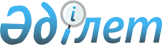 Об утверждении регламентов государственных услуг в сфере семьи и детей
					
			Утративший силу
			
			
		
					Постановление акимата города Алматы от 13 мая 2014 года N 2/349. Зарегистрировано в Департаменте юстиции города Алматы 2 июня 2014 года за N 1056. Утратило силу постановлением акимата города Алматы от 15 октября 2015 года N 4/594      Сноска. Утратило силу постановлением акимата города Алматы от 15.10.2015 N 4/594 (вводится в действие по истечении десяти календарных дней после дня его первого официального опубликования).

      В соответствии с Законами Республики Казахстан от 23 января 2001 года «О местном государственном управлении и самоуправлении в Республике Казахстан», от 15 апреля 2013 года «О государственных услугах» и постановлением Правительства Республики Казахстан от 19 февраля 2014 года № 115 «Об утверждении стандартов государственных услуг, оказываемых местными исполнительными органами, в сфере семьи и детей, и внесении изменений в некоторые решения Правительства Республики Казахстан» акимат города Алматы ПОСТАНОВЛЯЕТ:

      1. Утвердить прилагаемые:



      1) регламент государственной услуги «Выдача справок по опеке и попечительству»;



      2) регламент государственной услуги «Установление опеки или попечительства над ребенком-сиротой (детьми-сиротами) и ребенком (детьми), оставшимся без попечения родителей»;



      3) регламент государственной услуги «Выдача справок в единый накопительный пенсионный фонд и (или) добровольный накопительный пенсионный фонд, банки, в органы внутренних дел для распоряжения имуществом несовершеннолетних детей и оформления наследства несовершеннолетним детям»;



      4) регламент государственной услуги «Выдача справок органов, осуществляющих функции по опеке или попечительству для оформления сделок с имуществом, принадлежащим на праве собственности несовершеннолетним детям»;



      5) регламент государственной услуги «Предоставление бесплатного питания отдельным категориям обучающихся и воспитанников в общеобразовательных школах»;



      6) регламент государственной услуги «Назначение выплаты пособия опекунам или попечителям на содержание ребенка-сироты (детей-сирот) и ребенка (детей), оставшегося без попечения родителей».



      2. Признать утратившим силу постановление акимата города Алматы  от 24 июня 2013 года № 2/527 «Об утверждении регламентов электронных государственных услуг, оказываемых Управлением образования города Алматы» (зарегистрировано в Реестре государственной регистрации за № 988, опубликовано 23 июля 2013 года в газетах «Алматы ақшамы», «Вечерний Алматы»).

      3. Управлению образования города Алматы обеспечить государственную регистрацию данного постановления в органах юстиции, его официальное опубликование в средствах массовой информации и размещение на интернет-ресурсе акимата города Алматы.

      4. Контроль за исполнением настоящего постановления возложить на заместителя акима города Алматы З. Аманжолову.

      5. Настоящее постановление вступает в силу со дня государственной регистрации в органах юстиции и вводится в действие по истечении десяти календарных дней после дня его первого официального опубликования.      Аким города Алматы                  А. Есимов

Утвержден

постановлением акимата города Алматы

от 13 мая 2014 года № 2/349 

Регламент государственной услуги

«Выдача справок по опеке и попечительству» 1. Общие положения      1. Настоящий Регламент государственной услуги «Выдача справок по опеке и попечительству» разработан на основании стандарта государственной услуги «Выдача справок по опеке и попечительству», утвержденного постановлением Правительства Республики Казахстан от 19 февраля 2014 года № 115 (далее – Стандарт).

      Государственная услуга «Выдача справок по опеке и попечительству» (далее - государственная услуга) оказывается коммунальным государственным учреждением «Управление образования города Алматы» (далее - услугодатель).

      Прием заявлений и выдача результатов оказания государственных услуг осуществляются через:

      1) центр обслуживания населения (далее - центр);

      2) веб-портал «электронного правительства»: www.egov.kz (далее - ПЭП).

      2. Форма оказания государственной услуги: электронная (полностью автоматизированная) и (или) бумажная.

      3. Результат оказания государственной услуги – справка об опеке и попечительстве над ребенком-сиротой (детьми-сиротами) и ребенком (детьми), оставшимся без попечения родителей (далее – справка), согласно приложению 1 Стандарта.

      Результат государственной услуги предоставляется в электронном формате. В случае обращения услугополучателя за получением государственной услуги на бумажном носителе результат оформляется в электронном формате, распечатывается и заверяется подписью руководителя услугодателя.

      На ПЭП результат оказания государственной услуги направляется услугополучателю в «личный кабинет» в форме электронного документа, подписанного электронной цифровой подписью (далее – ЭЦП) уполномоченного лица услугодателя.

      4. Государственная услуга оказывается бесплатно. 

2. Описание порядка действий структурных подразделений

(работников) услугодателя в процессе оказания

государственной услуги

      5. Основанием для начала процедуры (действия) по оказанию  государственной услуги является получение услугодателем заявления и необходимых документов для оказания государственной услуги от услугополучателя через центр или электронного запроса услугополучателя, предусмотренных пунктом 9 Стандарта.

      Услугополучатель имеет возможность получения государственной услуги в электронной форме через портал при условии наличия ЭЦП.

      6. Процедуры (действия), входящие в состав процесса оказания государственной услуги:

      1) прием документов работником центра и регистрация заявления;

      2) рассмотрение заявления и проверка представленных документов специалистом услугодателя;

      3) оформление результата оказания государственной услуги специалистом услугодателя;

      4) выдача результата оказания государственной услуги услугополучателю через работника центра. 

3. Описание порядка взаимодействия структурных

подразделений (работников) услугодателя в процессе

оказания государственной услуги

      7. Перечень структурных подразделений услугодателя, участвующих в процессе оказания государственной услуги:

      ответственное лицо услугодателя по приему документов для оказания государственных услуг;

      руководитель услугодателя

      специалист услугодателя.

      8. Описание последовательности процедур (действий) между структурными подразделениями (работниками) услугодателя:

      1) ответственное лицо услугодателя по приему документов для оказания государственных услуг после поступления заявления и необходимых документов проводит регистрацию в журнале регистрации оказания государственных услуг услугодателя, ставит на контроль согласно указанного срока в пункте 4 Стандарта и передает на рассмотрение руководителю услугодателя, длительность процедуры – 10 минут;

      2) руководитель услугодателя согласно резолюции отписывает заявление услугополучателя специалисту услугодателя для исполнения, длительность процедуры – 10 минут;

      3) специалист услугодателя проверяет предоставленные документы на соответствие пункта 9 Стандарта, длительность процедуры – 5 минут;

      4) после проверки и анализа предоставленных документов специалист услугодателя подготавливает справку и передает на подпись руководителю услугодателя после на справку ставится гербовая печать услугодателя, длительность процедуры – 15 минут;

      5) готовая справка передается услугополучателю через работника центра согласно реестра под роспись. 

4. Описание порядка взаимодействия с центром обслуживания

населения и (или) иными услугодателями, а также порядка

использования информационных систем в процессе оказания

государственной услуги

      9. Прием документов и выдача результата оказания государственной услуги осуществляется в центре – с понедельника по субботу включительно с 9.00 часов до 20.00 часов без перерыва, кроме выходных и праздничных дней, согласно трудовому законодательству Республики Казахстан и в соответствии с установленным графиком работы.

      Государственная услуга оказывается в порядке «электронной» очереди, без ускоренного обслуживания, возможно бронирование электронной очереди посредством портала.

      При приеме необходимых документов для оказания государственной услуги через центр услугополучателю выдается расписка о приеме соответствующих документов с указанием:

      1) номера и даты приема запроса;

      2) вида запрашиваемой государственной услуги;

      3) количества и название приложенных документов;

      4) даты (времени) и места выдачи документов;

      5) фамилии, имени, отчества работника центра, принявшего заявление на оформление документов;

      6) фамилии, имени, отчества услугополучателя, фамилии, имени, отчества уполномоченного представителя и их контактных телефонов.

      Сведения документов, удостоверяющих личность услугополучателя (опекуна (попечителя), свидетельства о рождении ребенка (в случае рождения ребенка после 13 августа 2007 года), работник центра получает из соответствующих государственных информационных систем в форме электронных документов, удостоверенных ЭЦП уполномоченных лиц государственных органов.

      Услугодатель получает письменное согласие услугополучателя на использование сведений, составляющих охраняемую законом тайну, которые содержатся в информационных системах, при оказании государственных услуг, если иное не предусмотрено законами Республики Казахстан.

      При приеме документов работник центра сверяет данные из информационной системы центра с оригиналами документов услугополучателя и возвращает оригиналы услугополучателю.

      Описание действия работника центра при регистрации и обработке запроса услугополучателя в интегрированной информационной системе центра (диаграмма № 1 функционального взаимодействия информационных систем, задействованных в оказании государственной услуги, в графической форме) приведены в приложении к настоящему Регламенту:

      1) процесс 1 – ввод работником центра в автоматизированном рабочем месте (далее – АРМ) информационной системы центра (далее - ИС ЦОН) логина и пароля (процесс авторизации) для оказания услуги;

      2) процесс 2 – выбор работником центра государственной услуги, указанной в настоящем Регламенте, вывод на экран формы запроса для оказания государственной услуги и ввод работником  центра данных услугополучателя, а также данных по доверенности представителя услугополучателя (при нотариально удостоверенной доверенности, при ином удостоверении доверенности - данные доверенности не заполняются);

      3) процесс 3 – направление запроса через шлюз «электронного правительства» (далее – ШЭП) в государственной базе данных «Физические лица» (далее - ГБД ФЛ) о данных услугополучателя, а также в единой нотариальной информационной системе (далее - ЕНИС) – о данных доверенности представителя услугополучателя;

      4) условие 1 – проверка наличия данных услугополучателя в ГБД ФЛ, данных доверенности в ЕНИС;

      5) процесс 4 – формирование сообщения о невозможности получения данных, в связи с отсутствием данных услугополучателя в ГБД ФЛ, данных доверенности в ЕНИС;

      6) процесс 5 – заполнение работником центра формы запроса в части отметки о наличии документов в бумажной форме и сканирование документов, предоставленных услугополучателем, прикрепление их к форме запроса и удостоверение посредством ЭЦП заполненной формы (введенных данных) запроса на оказание государственной услуги;

      7) процесс 6 – направление электронного документа (запроса услугополучателя), удостоверенного (подписанного) ЭЦП работника  центра через ШЭП в АРМ регионального шлюза «электронного правительства» (далее – РШЭП);

      8) процесс 7 – регистрация электронного документа в АРМ РШЭП;

      9) условие 2 – проверка (обработка) услугодателя на соответствие приложенных услугополучателем документов, указанных в пункте 9 Стандарта и основания для оказания  государственной услуги;

      10) процесс 8 – формирование сообщения об отказе в запрашиваемой государственной услуге, в связи с имеющимися нарушениями в документах услугополучателя;

      11) процесс 9 – получение услугополучателем через работника центра результата государственной услуги (справки).

      В случае предоставления услугополучателем неполного пакета документов согласно пункту 9 Стандарта, работник центра отказывает в приеме заявления и выдает расписку об отказе в приеме документов по форме, согласно приложению 3 Стандарта.

      Информация по вопросам оказания государственной услуги, а также о ходе оказания государственной услуги предоставляется по телефону единого контакт-центра по вопросам оказания государственных услуг: 1414.

      10. Выдача готовых документов осуществляется работником центра на основании расписки, указанной в ней срок, при предъявлении документа, удостоверяющего личность.

      11. Для получения государственной услуги через ПЭП услугополучателем предоставляется:

      1) запрос в форме электронного документа, подписанный ЭЦП услугополучателя;

      2) свидетельства о рождении ребенка.

      При обращении через ПЭП сведения о документах, удостоверяющих личность услугополучателя, свидетельства о рождении ребенка (выданные после 13 августа 2007 года), содержащиеся в государственных информационных системах, услугодатель получает из соответствующих государственных информационных систем в форме электронных документов, удостоверенных ЭЦП уполномоченных лиц государственных органов.

      Описание порядка обращения и последовательности процедур (действий) услугодателя и услугополучателя при оказании государственных услуг через ПЭП (диаграмма № 2 функционального взаимодействия информационных систем, задействованных в оказании государственной услуги, в графической форме) приведены в приложении к настоящему Регламенту:

      1) услугополучатель осуществляет регистрацию на ПЭП с помощью индивидуального идентификационного номера (далее - ИИН) и пароля (осуществляется для незарегистрированных услугополучателей на ПЭП);

      2) процесс 1 – ввод услугополучателем ИИН и пароля (процесс авторизации) на ПЭП для получения государственной услуги;

      3) условие 1 – проверка на ПЭП подлинности данных о зарегистрированном услугополучателе через ИИН и пароль;

      4) процесс 2 – формирование ПЭП сообщения об отказе в авторизации, в связи с имеющимися нарушениями в данных услугополучателя;

      5) процесс 3 – выбор услугополучателем услуги, указанной в настоящем Регламенте, вывод на экран формы запроса для оказания государственной услуги и заполнение услугополучателем формы (ввод данных) с учетом ее структуры и форматных требований, прикрепление к форме запроса необходимых копий документов в электронном виде, указанные в пункте 9 Стандарта, а также выбор услугополучателем регистрационного свидетельства ЭЦП для удостоверения (подписания) запроса;

      6) условие 2 – проверка на ПЭП срока действия регистрационного свидетельства ЭЦП и отсутствия в списке отозванных (аннулированных) регистрационных свидетельств, а также соответствия идентификационных данных (между ИИН, указанным в запросе, и ИИН, указанным в регистрационном свидетельстве ЭЦП);

      7) процесс 4 – формирование сообщения об отказе в запрашиваемой государственной услуге, в связи с не подтверждением подлинности ЭЦП получателя;

      8) процесс 5 - удостоверение запроса для оказания  государственной услуги посредством ЭЦП услугополучателя и направление электронного документа (запроса) через ШЭП в АРМ РШЭП для обработки услугодателя;

      9) процесс 6 - регистрация электронного документа в АРМ РШЭП;

      10) условие 3 - проверка (обработка) услугодателем на соответствие приложенных услугополучателем документов, указанных в пункте 9 Стандарта и основания для оказания государственной услуги;

      11) процесс 7 - формирование сообщения об отказе в запрашиваемой государственной услуге, в связи с имеющимися нарушениями в документах услугополучателя;

      12) процесс 8 - получение услугополучателем результата государственной услуги (справки в форме электронного документа), сформированного АРМ РШЭП. Электронный документ формируется с использованием ЭЦП уполномоченного лица услугодателя, услугополучатель осуществляет регистрацию на ПЭП с помощью ИИН и пароля (осуществляется для незарегистрированных услугополучателей на ПЭП).

Приложение 

к регламенту государственной услуги

«Выдача справок по опеке и попечительству» 

Диаграмма № 1 функционального взаимодействия информационных

систем, задействованных в оказании государственной

услуги через центр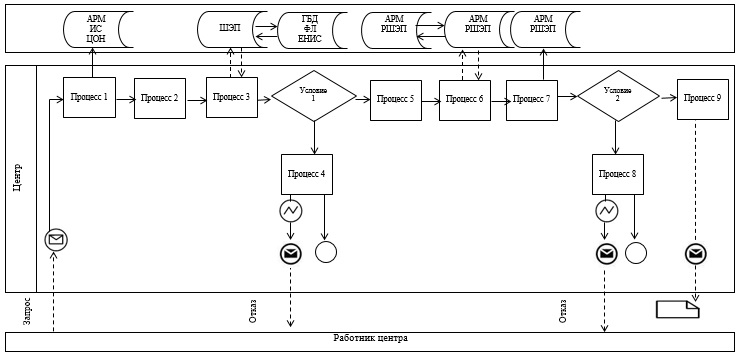  

Диаграмма № 2 функционального взаимодействия информационных

систем, задействованных в оказании государственной

услуги через ПЭП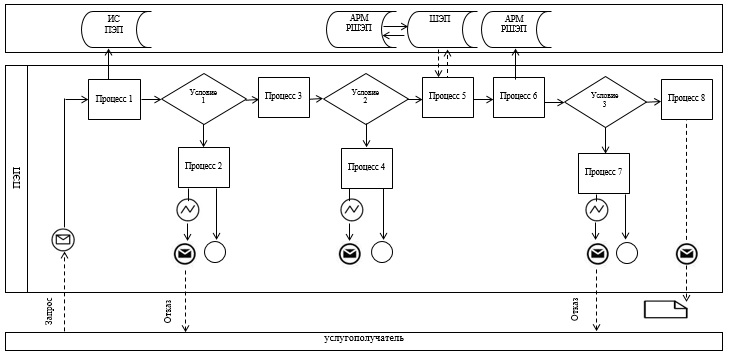  

Таблица. Условные обозначения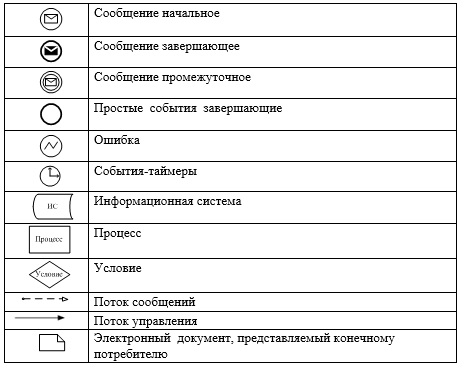 

Утвержден

постановлением акимата города Алматы

от 13 мая 2014 года № 2/349 

Регламент государственной услуги

«Установление опеки или попечительства над ребенком-сиротой

(детьми-сиротами) и ребенком (детьми), оставшимся без

попечения родителей» 1. Общие положения      1. Настоящий Регламент государственной услуги «Установление опеки или попечительства над ребенком-сиротой (детьми-сиротами) и ребенком (детьми), оставшимся без попечения родителей» разработан на основании стандарта государственной услуги «Установление опеки или попечительства над ребенком-сиротой (детьми-сиротами) и ребенком (детьми), оставшимся без попечения родителей», утвержденного постановлением Правительства Республики Казахстан от 19 февраля 2014 года № 115 (далее – Стандарт).

      Государственная услуга «Установление опеки или попечительства над ребенком-сиротой (детьми-сиротами) и ребенком (детьми), оставшимся без попечения родителей» (далее - государственная услуга) оказывается коммунальным государственным учреждением «Управление образования города Алматы» (далее - услугодатель).

      Прием заявлений и выдача результатов оказания государственных услуг осуществляются через:

      1) канцелярию услугодателя;

      2) веб-портал «электронного правительства»: www.egov.kz (далее – ПЭП).

      2. Форма оказания государственной услуги: электронная (частично автоматизированная) и (или) бумажная.

      3. Результат оказания государственной услуги – справка об установлении опеки или попечительства над ребенком-сиротой (детьми-сиротами) и ребенком (детьми), оставшимся без попечения родителей (далее – справка) по форме согласно приложению 1 Стандарта, либо мотивированный отказ в оказании государственной услуги в случаях и по основаниям, предусмотренным пунктом 10 настоящего Регламента.

      Результат государственной услуги предоставляется в электронном формате. В случае обращения услугополучателя за получением государственной услуги на бумажном носителе результат оформляется в электронном формате, распечатывается и заверяется подписью руководителя услугодателя.

      На ПЭП результат оказания государственной услуги направляется услугополучателю в «личный кабинет» в форме электронного документа, подписанного электронной цифровой подписью (далее – ЭЦП) уполномоченного лица услугодателя.

      4. Государственная услуга оказывается бесплатно. 

2. Описание порядка действий структурных подразделений

(работников) услугодателя в процессе оказания

государственной услуги

      5. Основанием для начала процедуры (действия) по оказанию государственной услуги является получение услугодателем заявления и необходимых документов для оказания государственной услуги от услугополучателя или электронного запроса услугополучателя через ПЭП, предусмотренных пунктом 9 Стандарта.

      Услугополучатель имеет возможность получения государственной услуги в электронной форме через ПЭП при условии наличия ЭЦП.

      6. Процедуры (действия), входящие в состав процесса оказания государственной услуги:

      1) прием документов ответственным лицом услугодателя по приему документов для оказания государственных услуг и регистрация заявления;

      2) передача документов на рассмотрение руководителю услугодателя;

      3) рассмотрение заявления и проверка представленных документов специалистом услугодателя;

      4) оформление результата оказания государственной услуги специалистом услугодателя;

      5) выдача результата оказания государственной услуги услугополучателю. 

3. Описание порядка взаимодействия структурных

подразделений (работников) услугодателя в

процессе оказания государственной услуги

      7. Перечень структурных подразделений услугодателя, участвующих в процессе оказания государственной услуги:

      ответственное лицо услугодателя по приему документов  для оказания государственных услуг;

      руководитель услугодателя;

      специалист услугодателя.

      8. Описание последовательности процедур (действий) между структурными подразделениями (работниками услугодателя:

      1) услугополучатель подает заявление услугодателю, с приложением необходимых документов указанных в пункте 9 Стандарта, документы представляются в подлинниках для сверки, после чего подлинники возвращаются услугополучателю;

      2) ответственное лицо услугодателя по приему документов для оказания государственных услуг осуществляет регистрацию заявления, при приеме документов услугополучателю выдает расписку о приеме соответствующих документов с указанием: номера и даты приема заявления, вида запрашиваемой государственной услуги, количества и название приложенных документов, даты (времени) и места выдачи документов, фамилии, имени, отчество работника услугодателя, принявшего заявление на оформление документов и предоставляет руководителю услугодателя, длительность процедуры – 10 минут;

      3) руководитель услугодателя согласно резолюции отписывает заявление услугополучателя специалисту услугодателя для исполнения, длительность процедуры – 10 минут;

      4) специалист услугодателя после проверки и анализа представленных документов подготавливает проект распоряжения районного акима об установлении опеки или попечительства над ребенком-сиротой (детьми-сиротами) и ребенком (детьми), оставшимся без попечения родителей по форме согласно приложению 1 Стандарта, либо мотивированный отказ в оказании государственной услуги в случаях и по основаниям, предусмотренным пунктом 10 настоящего Регламента, длительность процедуры – 15 минут;

      5) в случае разрешения на установление опеки или попечительства, районный аким рассматривает и направляет выписку из распоряжения акима и удостоверение опекуна или попечителя услугодателю;

      6) специалист услугодателя выдает услугополучателю выписку из распоряжения акима и удостоверение опекуна (попечителя).

      Специалист услугодателя в течение 1 суток со дня подписания распоряжения акимом района вводит соответствующие данные в электронный реестр по опеке и попечительству.

      9. Сроки оказания государственной услуги:

      1) с момента сдачи пакета документов услугодателю, а также при обращении на ПЭП – в течение 30 (тридцать) календарных дней;

      2) максимально допустимое время ожидания для сдачи пакета документов услугополучателем – не более 20 минут;

      3) максимально допустимое время обслуживания услугополучателя – не более 20 минут.



      10. Основания для отказа в оказании государственной услуги:

      1) признание судом лица недееспособным или ограниченно дееспособным;

      2) лишение судом лица родительских прав или ограниченных судом в родительских правах;

      3) лица, отстраненные от обязанностей опекуна или попечителя за ненадлежащее исполнение возложенных на него законом Республики Казахстан обязанностей;

      4) бывшие усыновители, если усыновление отменено судом по их вине;

      5) лица, которые по состоянию здоровья не могут осуществлять обязанности опекуна или попечителя.

      11. Описание последовательности процедур между специалистами услугодателя указаны в таблице согласно приложению 1 к настоящему Регламенту. 

4. Описание порядка использования информационных

систем в процессе оказания государственной услуги

      12. Прием документов и выдача результата оказания государственной услуги осуществляется услугодателем – с понедельника по пятницу включительно, за исключением выходных и праздничных дней, согласно трудовому законодательству Республики Казахстан, в соответствии с установленным графиком работы услугодателя с 9.00 часов до 18.00 часов, с перерывом на обед с 13.00 до 14.00 часов, через ПЭП: круглосуточно (за исключением технических перерывов в связи с проведением ремонтных работ).

      13. Для оказания государственной услуги через ПЭП услугополучателем предоставляется:

      1) запрос в форме электронного документа, подписанный ЭЦП услугополучателя;

      2) электронные копии документов, указанные в пункте 9 Стандарта.

      Прикрепление электронных копий свидетельств о рождении ребенка (в случае рождения ребенка до 13 августа 2007 года), медицинской справки о состоянии здоровья ребенка и выписки из истории развития ребенка, справки с места учебы ребенка; сведений о братьях и сестрах и их местонахождение не требуется в случаях проживания ребенка в организациях образования для детей-сирот и детей, оставшихся без попечения родителей.

      Сведения данных документа, удостоверяющего личность услугополучателя, справку об отсутствии судимости услугополучателя, свидетельство о заключении брака (в случае заключения брака после 2008 года), свидетельство о рождении ребенка (в случае рождения ребенка после 13 августа 2007 года), являющиеся государственными электронными информационными ресурсами работник услугодателя получает из соответствующих государственных информационных систем в форме электронных данных, удостоверенных ЭЦП уполномоченных лиц государственных органов.

      Услугодатель получает письменное согласие услугополучателя на использование сведений, составляющих охраняемую законом тайну, которые содержатся в информационных системах, при оказании государственных услуг, если иное не предусмотрено законами Республики Казахстан.

      В случае обращения на ПЭП услугополучателю в «личный кабинет» направляется уведомление о принятии запроса для оказания государственной услуги с указанием даты и времени получения результата оказания государственной услуги.

      Акт жилищно-бытовых условий лица, претендующего на воспитание ребенка, готовится после представления вышеназванных документов.

      Описание порядка обращения и последовательности процедур (действий) услугодателя и услугополучателя при оказании государственных услуг через ПЭП (диаграмма функционального взаимодействия информационных систем, задействованных в оказании государственной услуги, в графической форме) приведены в приложении 2 к настоящему Регламенту:

      1) услугополучатель осуществляет регистрацию на ПЭП с помощью индивидуального идентификационного номера (далее - ИИН) и пароля (осуществляется для незарегистрированных получателей на ПЭП);

      2) процесс 1 – ввод услугополучателем ИИН и пароля (процесс авторизации) на ПЭП для получения государственной услуги;

      3) условие 1 – проверка на ПЭП подлинности данных о зарегистрированном услугополучателе через ИИН и пароль;

      4) процесс 2 – формирование ПЭП сообщения об отказе в авторизации, в связи с имеющимися нарушениями в данных услугополучателя;

      5) процесс 3 – выбор услугополучателем услуги, указанной в настоящем Регламенте, вывод на экран формы запроса для оказания государственной услуги и заполнение услугополучателем формы (ввод данных) с учетом ее структуры и форматных требований, прикрепление к форме запроса необходимых копий документов в электронном виде, указанные в пункте 9 Стандарта, а также выбор услугополучателем регистрационного свидетельства ЭЦП для удостоверения (подписания) запроса;

      6) условие 2 – проверка на ПЭП срока действия регистрационного свидетельства ЭЦП и отсутствия в списке отозванных (аннулированных) регистрационных свидетельств, а также соответствия идентификационных данных (между ИИН, указанным в запросе, и ИИН, указанным в регистрационном свидетельстве ЭЦП);

      7) процесс 4 – формирование сообщения об отказе в запрашиваемой государственной услуге, в связи с не подтверждением подлинности ЭЦП получателя;

      8) процесс 5 – удостоверение запроса для оказания  государственной услуги посредством ЭЦП услугополучателя и направление электронного документа (запроса) через шлюз «электронного правительства» (далее – ШЭП) в автоматизированное рабочее место (далее – АРМ) регионального шлюза «электронного правительства» (далее – РШЭП) для обработки услугодателя;

      9) процесс 6 – регистрация электронного документа в АРМ РШЭП;

      10) условие 3 – проверка (обработка) услугодателем соответствия приложенных услугополучателем документов, указанных в пункте 9 Стандарта и основаниям для оказания электронной государственной услуги;

      11) процесс 7 - формирование сообщения об отказе в запрашиваемой электронной государственной услуге, в связи с имеющимися нарушениями в документах получателя;

      12) процесс 8 – получение услугополучателем результата электронной государственной услуги (справки в форме электронного документа), сформированного АРМ РШЭП. Электронный документ формируется с использованием ЭЦП уполномоченного лица услугодателя, услугополучатель осуществляет регистрацию на ПЭП с помощью ИИН и пароля (осуществляется для незарегистрированных получателей на ПЭП).

Приложение 1

к регламенту государственной услуги

«Установление опеки или попечительства

над ребенком-сиротой (детьми-сиротами)

и ребенком (детьми), оставшимся

без попечения родителей»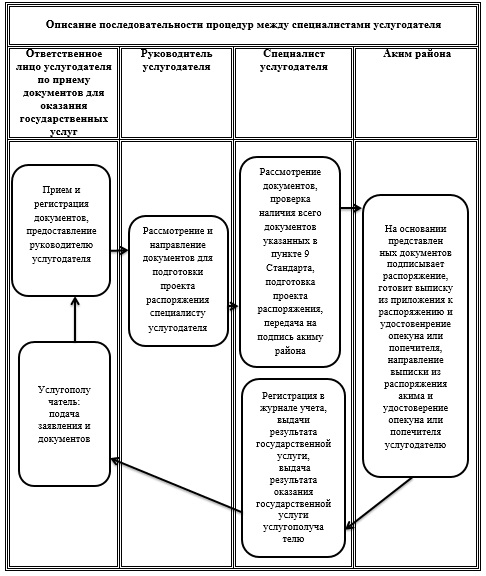 

Приложение 2

к регламенту государственной услуги «Установление

опеки или попечительства над ребенком-сиротой

(детьми-сиротами) и ребенком (детьми),

оставшимся без попечения родителей» 

Диаграмма № 2 функционального взаимодействия информационных

систем, задействованных в оказании государственной

услуги через ПЭП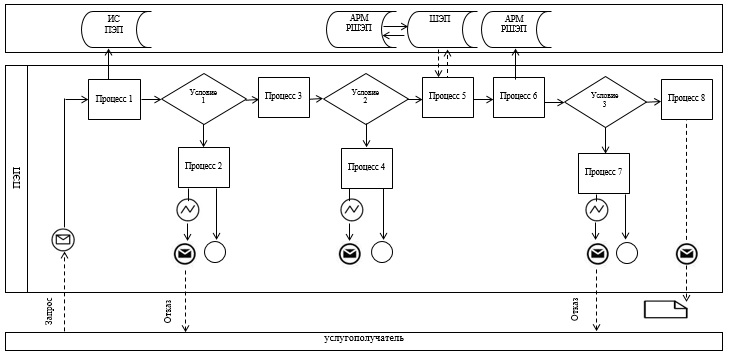  

Таблица. Условные обозначения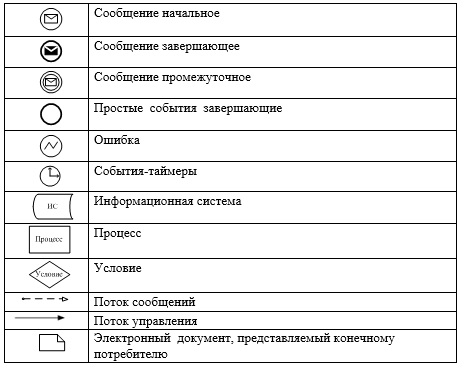 

Утвержден

постановлением акимата города Алматы

от 13 мая 2014 года № 2/349 

Регламент государственной услуги

«Выдача справок в единый накопительный пенсионный фонд

и (или) добровольный накопительный пенсионный фонд,

банки, в органы внутренних дел для распоряжения

имуществом несовершеннолетних детей и оформления

наследства несовершеннолетним детям» 1. Общие положения      1. Настоящий Регламент государственной услуги «Выдача справок в единый накопительный пенсионный фонд и (или) добровольный накопительный пенсионный фонд, банки, в органы внутренних дел для распоряжения имуществом несовершеннолетних детей и оформления наследства несовершеннолетним детям» разработан на основании стандарта государственной услуги «Выдача справок в единый накопительный пенсионный фонд и (или) добровольный накопительный пенсионный фонд, банки, в органы внутренних дел для распоряжения имуществом несовершеннолетних детей и оформления наследства несовершеннолетним детям», утвержденного постановлением Правительства Республики Казахстан от 19 февраля 2014 года № 115 (далее – Стандарт).

      Государственная услуга «Выдача справок в единый накопительный пенсионный фонд и (или) добровольный накопительный пенсионный фонд, банки, в органы внутренних дел для распоряжения имуществом несовершеннолетних детей и оформления наследства несовершеннолетним детям» (далее - государственная услуга) оказывается коммунальным государственным учреждением «Управление образования города Алматы» (далее - услугодатель).

      Прием заявлений и выдача результатов оказания государственных услуг осуществляются через:

      1) центр обслуживания населения (далее - центр);

      2) веб-портал «электронного правительства»: www.egov.kz (далее - ПЭП).

      2. Форма оказания государственной услуги: электронная (полностью автоматизированная) и (или) бумажная.

      3. Результат оказания государственной услуги – справки в единый накопительный пенсионный фонд и (или) добровольный накопительный пенсионный фонд, банки, в органы внутренних дел для оформления наследства несовершеннолетним детям, справок в органы внутренних дел для распоряжения имуществом несовершеннолетних детей, справок в банки для распоряжения имуществом несовершеннолетних детей, согласно  приложениям 1, 2, 3 Стандарта.

      Форма предоставления результата оказания государственной услуги – электронная. В случае обращения услугополучателя за получением государственной услуги на бумажном носителе результат оформляется в электронном формате, распечатывается и заверяется подписью руководителя услугодателя.

      На ПЭП результат оказания государственной услуги направляется услугополучателю в «личный кабинет» в форме электронного документа, подписанного электронной цифровой подписью (далее – ЭЦП) уполномоченного лица услугодателя.

      4. Государственная услуга оказывается бесплатно. 

2. Описание порядка действий структурных подразделений

(работников) услугодателя в процессе оказания

государственной услуги

      5. Основанием для начала процедуры (действия) по оказанию государственной услуги является получение услугодателем заявления и необходимых документов для оказания государственной услуги от услугополучателя через центр или электронного запроса услугополучателя, предусмотренных пунктом 9 Стандарта.

      Услугополучатель имеет возможность получения государственной услуги в электронной форме через портал при условии наличия ЭЦП.

      6. Процедуры (действия), входящие в состав процесса оказания государственной услуги:

      1) прием документов работником центра и регистрация заявления;

      2) рассмотрение заявления и проверка предоставленных документов специалистом услугодателя;

      3) оформление результата оказания государственной услуги специалистом услугодателя;

      4) выдача результата оказания государственной услуги услугополучателю через работника центра. 

3. Описание порядка взаимодействия структурных

подразделений (работников) услугодателя в

процессе оказания государственной услуги

      7. Перечень структурных подразделений услугодателя, участвующих в процессе оказания государственной услуги:

      ответственное лицо услугодателя по приему документов  для оказания государственных услуг;

      руководитель услугодателя;

      специалист услугодателя.

      8. Описание последовательности процедур (действий) между структурными подразделениями (работниками) услугодателя:

      1) ответственное лицо услугодателя по приему документов для оказания государственных услуг после поступления заявления и необходимых документов проводит регистрацию в журнале регистрации оказания государственных услуг услугодателя, ставит на контроль согласно указанного срока в пункте 4 Стандарта и передает на рассмотрение руководителю услугодателя, длительность процедуры – 10 минут;

      2) руководитель услугодателя согласно резолюции отписывает заявление услугополучателя специалисту услугодателя для исполнения, длительность процедуры – 10 минут;

      3) специалист услугодателя проверяет предоставленные документы на соответствие пункта 9 Стандарта, длительность процедуры – 5 минут;

      4) после проверки и анализа предоставленных документов специалист услугодателя подготавливает справку и передает на подпись руководителю услугодателя после на справку ставится гербовая печать услугодателя, длительность процедуры – 15 минут;

      5) готовая справка передается услугополучателю через работника центра согласно реестра под роспись. 

4. Описание порядка взаимодействия с центром обслуживания

населения и (или) иными услугодателями, а также порядка

использования информационных систем в процессе оказания

государственной услуги

      9. Прием документов и выдача результата оказания государственной услуги осуществляется в центре – с понедельника по субботу включительно с 9.00 часов до 20.00 часов без перерыва, кроме выходных и праздничных дней, согласно трудовому законодательству Республики Казахстан и в соответствии с установленным графиком работы.

      Государственная услуга оказывается в порядке «электронной» очереди, без ускоренного обслуживания, возможно бронирование электронной очереди посредством портала.

      При приеме необходимых документов для оказания государственной услуги через центр услугополучателю выдается расписка о приеме соответствующих документов с указанием:

      1) номера и даты приема запроса;

      2) вида запрашиваемой государственной услуги;

      3) количества и название приложенных документов;

      4) даты (времени) и места выдачи документов;

      5) фамилии, имени, отчества работника центра, принявшего заявление на оформление документов;

      6) фамилии, имени, отчества услугополучателя, фамилии, имени, отчества уполномоченного представителя и их контактных телефонов.

      Сведения документов, удостоверяющих личность услугополучателя (опекуна (попечителя), свидетельства о рождении ребенка (в случае рождения ребенка после 13 августа 2007 года), работник центра получает из соответствующих государственных информационных систем в форме электронных документов, удостоверенных ЭЦП уполномоченных лиц государственных органов.

      Услугодатель получает письменное согласие услугополучателя на использование сведений, составляющих охраняемую законом тайну, которые содержатся в информационных системах, при оказании государственных услуг, если иное не предусмотрено законами Республики Казахстан.

      При приеме документов работник центра сверяет данные из информационной системы центра с оригиналами документов услугополучателя и возвращает оригиналы услугополучателю.

      Описание действия работника центра при регистрации и обработке запроса услугополучателя в интегрированной информационной системе центра (диаграмма № 1 функционального взаимодействия информационных систем, задействованных в оказании государственной услуги, в графической форме) приведены в приложении к настоящему Регламенту:

      1) процесс 1 – ввод работником  центра в автоматизированном рабочем месте (далее – АРМ) информационной системы центра (далее - ИС ЦОН) логина и пароля (процесс авторизации) для оказания услуги;

      2) процесс 2 – выбор работником  центра государственной услуги, указанной в настоящем Регламенте, вывод на экран формы запроса для оказания государственной услуги и ввод работником центра данных услугополучателя, а также данных по доверенности представителя услугополучателя (при нотариально удостоверенной доверенности, при ином удостоверении доверенности - данные доверенности не заполняются);

      3) процесс 3 – направление запроса через шлюз «электронного правительства» (далее – ШЭП) в государственной базе данных «Физические лица» (далее - ГБД ФЛ) о данных услугополучателя, а также в единой нотариальной информационной системе (далее - ЕНИС) – о данных доверенности представителя услугополучателя;

      4) условие 1 – проверка наличия данных услугополучателя в ГБД ФЛ, данных доверенности в ЕНИС;

      5) процесс 4 – формирование сообщения о невозможности получения данных, в связи с отсутствием данных услугополучателя в ГБД ФЛ, данных доверенности в ЕНИС;

      6) процесс 5 – заполнение работником  центра формы запроса в части отметки о наличии документов в бумажной форме и сканирование документов, предоставленных услугополучателем, прикрепление их к форме запроса и удостоверение посредством ЭЦП заполненной формы (введенных данных) запроса на оказание государственной услуги;

      7) процесс 6 – направление электронного документа (запроса услугополучателя), удостоверенного (подписанного) ЭЦП работника  центра через ШЭП в АРМ регионального шлюза «электронного правительства» (далее – РШЭП);

      8) процесс 7 – регистрация электронного документа в АРМ РШЭП;

      9) условие 2 – проверка (обработка) услугодателя на соответствие приложенных услугополучателем документов, указанных в пункте 9 Стандарта и основания для оказания государственной услуги;

      10) процесс 8 – формирование сообщения об отказе в запрашиваемой государственной услуге, в связи с имеющимися нарушениями в документах услугополучателя;

      11) процесс 9 – получение услугополучателем через работника центра результата государственной услуги (справки).

      В случае предоставления услугополучателем неполного пакета документов указанных в пункте 9 Стандарта, работник центра отказывает в приеме заявления и выдает расписку об отказе в приеме документов по форме, согласно приложению 7 к Стандарту.

      Информация по вопросам оказания государственной услуги, а также о ходе оказания государственной услуги предоставляется по телефону единого контакт-центра по вопросам оказания государственных услуг: 1414.

      10. Выдача готовых документов осуществляется работником центра на основании расписки, указанной в ней срок, при предъявлении документа, удостоверяющего личность.

      11. Для оказания государственной услуги через ПЭП услугополучателем предоставляется:

      1) запрос в форме электронного документа, подписанный ЭЦП услугополучателя;

      2) свидетельства о рождении ребенка.

      При обращении через ПЭП сведения о документах, удостоверяющих личность услугополучателя, свидетельства о рождении ребенка (выданные после 13 августа 2007 года), содержащиеся в государственных информационных системах, услугодатель получает из соответствующих государственных информационных систем в форме электронных документов, удостоверенных ЭЦП уполномоченных лиц государственных органов.

      В случае обращения через ПЭП услугополучателю в «личный кабинет» направляется уведомление-отчет о принятии запроса об оказании государственной услуги с указанием даты и времени получения результата оказания государственной услуги.

      Описание порядка обращения и последовательности процедур (действий) услугодателя и услугополучателя при оказании государственных услуг через ПЭП (диаграмма № 2 функционального взаимодействия информационных систем, задействованных в оказании государственной услуги, в графической форме) приведены в приложении к настоящему Регламенту:

      1) услугополучатель осуществляет регистрацию на ПЭП с помощью индивидуального идентификационного номера (далее - ИИН) и пароля (осуществляется для незарегистрированных услугополучателей на ПЭП);

      2) процесс 1 – ввод услугополучателем ИИН и пароля (процесс авторизации) на ПЭП для получения государственной услуги;

      3) условие 1 – проверка на ПЭП подлинности данных о зарегистрированном услугополучателе через ИИН и пароль;

      4) процесс 2 – формирование ПЭП сообщения об отказе в авторизации, в связи с имеющимися нарушениями в данных услугополучателя;

      5) процесс 3 – выбор услугополучателем услуги, указанной в настоящем Регламенте, вывод на экран формы запроса для оказания государственной услуги и заполнение услугополучателем формы (ввод данных) с учетом ее структуры и форматных требований, прикрепление к форме запроса необходимых копий документов в электронном виде, указанные в пункте 9 Стандарта, а также выбор услугополучателем регистрационного свидетельства ЭЦП для удостоверения (подписания) запроса;

      6) условие 2 – проверка на ПЭП срока действия регистрационного свидетельства ЭЦП и отсутствия в списке отозванных (аннулированных) регистрационных свидетельств, а также соответствия идентификационных данных (между ИИН, указанным в запросе, и ИИН, указанным в регистрационном свидетельстве ЭЦП);

      7) процесс 4 – формирование сообщения об отказе в запрашиваемой государственной услуге, в связи с не подтверждением подлинности ЭЦП получателя;

      8) процесс 5 - удостоверение запроса для оказания  государственной услуги посредством ЭЦП услугополучателя и направление электронного документа (запроса) через ШЭП в АРМ  РШЭП  для обработки услугодателя;

      9) процесс 6 - регистрация электронного документа в АРМ РШЭП;

      10) условие 3 - проверка (обработка) услугодателем на соответствие приложенных услугополучателем документов, указанных в пункте 9 Стандарта и основания для оказания государственной услуги;

      11) процесс 7 - формирование сообщения об отказе в запрашиваемой государственной услуге, в связи с имеющимися нарушениями в документах услугополучателя;

      12) процесс 8 - получение услугополучателем результата государственной услуги (справки в форме электронного документа), сформированного АРМ РШЭП. Электронный документ формируется с использованием ЭЦП уполномоченного лица услугодателя, услугополучатель осуществляет регистрацию на ПЭП с помощью ИИН и пароля (осуществляется для незарегистрированных услугополучателей на ПЭП).

Приложение

к регламенту государственной услуги «Выдача справок

в единый накопительный пенсионный фонд и (или) добровольный

накопительный пенсионный фонд, банки, в органы внутренних

дел для распоряжения имуществом несовершеннолетних детей

и оформления наследства несовершеннолетним детям» 

Диаграмма № 1 функционального взаимодействия информационных

систем, задействованных в оказании государственной

услуги через Центр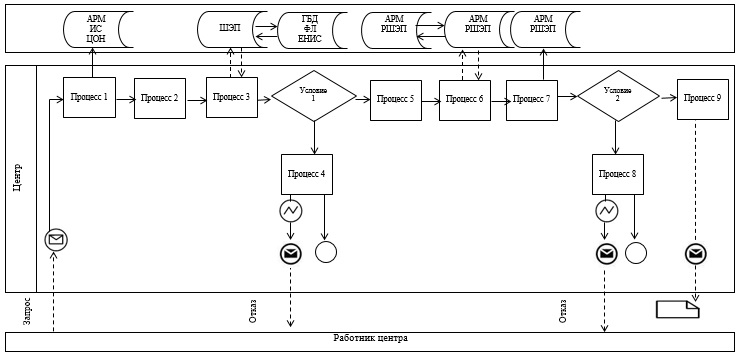  

Диаграмма № 2 функционального взаимодействия информационных

систем, задействованных в оказании государственной

услуги через ПЭП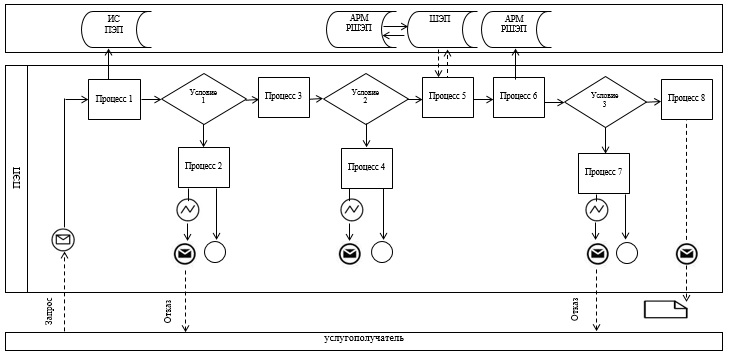  

Таблица. Условные обозначения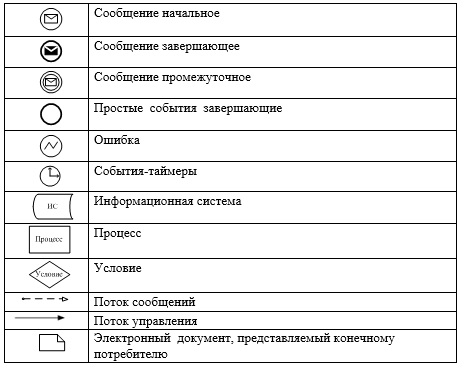 

Утвержден

постановлением акимата города Алматы

от 13 мая 2014 года № 2/349 

Регламент государственной услуги

«Выдача справок органов, осуществляющих функции по опеке

или попечительству для оформления сделок с имуществом,

принадлежащим на праве собственности несовершеннолетним детям» 1. Общие положения      1. Настоящий Регламент государственной услуги «Выдача справок органов, осуществляющих функции по опеке или попечительству для оформления сделок с имуществом, принадлежащим на праве собственности несовершеннолетним детям» разработан на основании стандарта государственной услуги «Выдача справок органов, осуществляющих функции по опеке или попечительству для оформления сделок с имуществом, принадлежащим на праве собственности несовершеннолетним детям», утвержденного постановлением Правительства Республики Казахстан от 19 февраля 2014 года № 115 (далее – Стандарт).

      Государственная услуга «Выдача справок в единый накопительный пенсионный фонд и (или) добровольный накопительный пенсионный фонд, банки, в органы внутренних дел для распоряжения имуществом несовершеннолетних детей и оформления наследства несовершеннолетним детям» (далее - государственная услуга) оказывается коммунальным государственным учреждением «Управление образования города Алматы» (далее - услугодатель).

      Прием заявлений и выдача результатов оказания государственных услуг осуществляются через:

      1) центр обслуживания населения (далее - центр);

      2) веб-портал «электронного правительства»: www.egov.kz (далее - ПЭП).

      2. Форма оказания государственной услуги: электронная (полностью автоматизированная) и (или) бумажная.

      3. Результат оказания государственной услуги – справка органов, осуществляющих функции по опеке или попечительству, для оформления сделок с имуществом, принадлежащим на праве собственности несовершеннолетним детям, выдаваемая по месту нахождения недвижимого имущества, по форме согласно приложения 1 Стандарта, либо мотивированный ответ об отказе в оказании государственной услуги в случаях и по основаниям, предусмотренным пунктом 10 настоящего Регламента.

      Результатом государственной услуги предоставляется в электронной форме. В случае обращения услугополучателя за получением государственной услуги на бумажном носителе результат оформляется в электронном формате, распечатывается и заверяется подписью руководителя услугодателя.

      На ПЭП результат оказания государственной услуги направляется услугополучателю в «личный кабинет» в форме электронного документа, подписанного электронной цифровой подписью (далее – ЭЦП) уполномоченного лица услугодателя.

      4. Государственная услуга оказывается бесплатно. 

2. Описание порядка действий структурных подразделений

(работников) услугодателя в процессе оказания

государственной услуги

      5. Основанием для начала процедуры (действия) по оказанию государственной услуги является получение услугодателем заявления и необходимых документов для оказания государственной услуги от услугополучателя через центр или электронного запроса услугополучателя, предусмотренных пунктом 9 Стандарта.

      Услугополучатель имеет возможность получения государственной услуги в электронной форме через портал при условии наличия ЭЦП.

      6. Процедуры (действия), входящие в состав процесса оказания государственной услуги:

      1) прием документов работником центра и регистрация заявления;

      2) рассмотрение заявления и проверка представленных документов специалистом услугодателя;

      3) оформление результата оказания государственной услуги специалистом услугодателя;

      4) выдача результата оказания государственной услуги услугополучателю через работника центра. 

3. Описание порядка взаимодействия структурных

подразделений (работников) услугодателя в

процессе оказания государственной услуги

      7. Перечень структурных подразделений услугодателя, участвующих процессе оказания государственной услуги:

      ответственное лицо услугодателя по приему документов  для оказания государственных услуг;

      руководитель услугодателя;

      специалист услугодателя.

      8. Описание последовательности процедур (действий) между структурными подразделениями (работниками) услугодателя:

      1) ответственное лицо услугодателя по приему документов для оказания государственных услуг после поступления заявления и необходимых документов проводит регистрацию в журнале регистрации оказания государственных услуг услугодателя, ставит на контроль согласно указанного срока в пункте 4 Стандарта и передает на рассмотрение руководителю услугодателя, длительность процедуры – 10 минут;

      2) руководитель услугодателя согласно резолюции отписывает заявление услугополучателя специалисту услугодателя для исполнения, длительность процедуры – 10 минут;

      3) специалист услугодателя проверяет предоставленные документы на соответствие пункта 9 Стандарта, длительность процедуры – 5 минут;

      4) после проверки и анализа предоставленных документов специалист услугодателя подготавливает справку и передает на подпись руководителю услугодателя после на справку ставится гербовая печать услугодателя, длительность процедуры – 15 минут;

      5) готовая справка передается услугополучателю через работника центра согласно реестра под роспись. 

4. Описание порядка взаимодействия с центром обслуживания

населения и (или) иными услугодателями, а также порядка

использования информационных систем в процессе оказания

государственной услуги

      9. Прием документов и выдача результата оказания государственной услуги осуществляется в центре – с понедельника по субботу включительно с 9.00 часов до 20.00 часов без перерыва, кроме выходных и праздничных дней, согласно трудовому законодательству Республики Казахстан и в соответствии с установленным графиком работы.

      Государственная услуга оказывается в порядке «электронной» очереди, без ускоренного обслуживания, возможно бронирование электронной очереди посредством портала.

      При приеме необходимых документов для оказания государственной услуги через центр услугополучателю выдается расписка о приеме соответствующих документов с указанием:

      1) номера и даты приема запроса;

      2) вида запрашиваемой государственной услуги;

      3) количества и название приложенных документов;

      4) даты (времени) и места выдачи документов;

      5) фамилии, имени, отчества работника центра, принявшего заявление на оформление документов;

      6) фамилии, имени, отчества услугополучателя, фамилии, имени, отчества уполномоченного представителя и их контактных телефонов.

      Сведения документов, удостоверяющих личность услугополучателя (опекуна (попечителя), свидетельства о рождении ребенка (в случае рождения ребенка после 13 августа 2007 года), работник центра получает из соответствующих государственных информационных систем в форме электронных документов, удостоверенных ЭЦП уполномоченных лиц государственных органов.

      Услугодатель получает письменное согласие услугополучателя на использование сведений, составляющих охраняемую законом тайну, которые содержатся в информационных системах, при оказании государственных услуг, если иное не предусмотрено законами Республики Казахстан.

      При приеме документов работник центра сверяет данные из информационной системы центра с оригиналами документов услугополучателя и возвращает оригиналы услугополучателю.

      Описание действия работника центра при регистрации и обработке запроса услугополучателя в интегрированной информационной системе центра (диаграмма № 1 функционального взаимодействия информационных систем, задействованных в оказании государственной услуги, в графической форме) приведены в приложении к настоящему Регламенту:

      1) процесс 1 – ввод работником центра в автоматизированном рабочем месте (далее – АРМ) информационной системы центра (далее - ИС ЦОН) логина и пароля (процесс авторизации) для оказания услуги;

      2) процесс 2 – выбор работником центра государственной услуги, указанной в настоящем Регламенте, вывод на экран формы запроса для оказания государственной услуги и ввод работником центра данных услугополучателя, а также данных по доверенности представителя услугополучателя (при нотариально удостоверенной доверенности, при ином удостоверении доверенности - данные доверенности не заполняются);

      3) процесс 3 – направление запроса через шлюз «электронного правительства» (далее – ШЭП) в государственной базе данных «Физические лица» (далее - ГБД ФЛ) о данных услугополучателя, а также в единой нотариальной информационной системе (далее - ЕНИС) – о данных доверенности представителя услугополучателя;

      4) условие 1 – проверка наличия данных услугополучателя в ГБД ФЛ, данных доверенности в ЕНИС;

      5) процесс 4 – формирование сообщения о невозможности получения данных, в связи с отсутствием данных услугополучателя в ГБД ФЛ, данных доверенности в ЕНИС;

      6) процесс 5 – заполнение работником центра формы запроса в части отметки о наличии документов в бумажной форме и сканирование документов, предоставленных услугополучателем, прикрепление их к форме запроса и удостоверение посредством ЭЦП заполненной формы (введенных данных) запроса на оказание государственной услуги;

      7) процесс 6 – направление электронного документа (запроса услугополучателя), удостоверенного (подписанного) ЭЦП работника  центра через ШЭП в АРМ регионального шлюза «электронного правительства» (далее – РШЭП);

      8) процесс 7 – регистрация электронного документа в АРМ РШЭП;

      9) условие 2 – проверка (обработка) услугодателя на соответствие приложенных услугополучателем документов, указанных в пункте 9 Стандарта и основания для оказания государственной услуги;

      10) процесс 8 – формирование сообщения об отказе в запрашиваемой государственной услуге, в связи с имеющимися нарушениями в документах услугополучателя;

      11) процесс 9 – получение услугополучателем через работника  центра результата государственной услуги (справки).



      10. Основанием для отказа в оказании государственной услуги является совершение сделок по отчуждению, в том числе обмену или дарению жилища ребенка-сироты, ребенка, оставшегося без попечения родителей, не достигшего четырнадцатилетнего возраста, или заключение от их имени договора поручительства, сделок по сдаче жилища в безвозмездное пользование или в залог, сделок, влекущих отказ от принадлежащих им прав на наследство по закону, завещанию, раздел их жилища или выдел из него доли.

      В случае предоставления услугополучателем неполного пакета документов указанных в пункте 9 Стандарта, работник центра отказывает в приеме заявления и выдает расписку об отказе в приеме документов по форме, согласно приложению 4 Стандарта.

      Информация по вопросам оказания государственной услуги, а также о ходе оказания государственной услуги предоставляется по телефону единого контакт-центра по вопросам оказания государственных услуг: 1414.

      11. Выдача готовых документов осуществляется работником центра на основании расписки, указанной в ней срок, при предъявлении документа, удостоверяющего личность.

      12. Для оказания государственной услуги через ПЭП услугополучателем предоставляется запрос в форме электронного документа, подписанный ЭЦП услугополучателя.

      При обращении через ПЭП сведения о документах, удостоверяющих личность услугополучателя, свидетельства о рождении ребенка (выданные после 13 августа 2007 года), содержащиеся в государственных информационных системах, услугодатель получает из соответствующих государственных информационных систем в форме электронных документов, удостоверенных ЭЦП уполномоченных лиц государственных органов.

      В случае обращения через ПЭП услугополучателю в «личный кабинет» направляется уведомление-отчет о принятии запроса об оказании государственной услуги с указанием даты и времени получения результата оказания государственной услуги.

      Описание порядка обращения и последовательности процедур (действий) услугодателя и услугополучателя при оказании государственных услуг через ПЭП (диаграмма № 2 функционального взаимодействия информационных систем, задействованных в оказании государственной услуги, в графической форме) приведены в приложении к настоящему Регламенту:

      1) услугополучатель осуществляет регистрацию на ПЭП с помощью индивидуального идентификационного номера (далее - ИИН) и пароля (осуществляется для незарегистрированных услугополучателей на ПЭП);

      2) процесс 1 – ввод услугополучателем ИИН и пароля (процесс авторизации) на ПЭП для получения государственной услуги;

      3) условие 1 – проверка на ПЭП подлинности данных о зарегистрированном услугополучателе через ИИН и пароль;

      4) процесс 2 – формирование ПЭП сообщения об отказе в авторизации, в связи с имеющимися нарушениями в данных услугополучателя;

      5) процесс 3 – выбор услугополучателем услуги, указанной в настоящем Регламенте, вывод на экран формы запроса для оказания государственной услуги и заполнение услугополучателем формы (ввод данных) с учетом ее структуры и форматных требований, прикрепление к форме запроса необходимых копий документов в электронном виде, указанные в пункте 9 Стандарта, а также выбор услугополучателем регистрационного свидетельства ЭЦП для удостоверения (подписания) запроса;

      6) условие 2 – проверка на ПЭП срока действия регистрационного свидетельства ЭЦП и отсутствия в списке отозванных (аннулированных) регистрационных свидетельств, а также соответствия идентификационных данных (между ИИН, указанным в запросе, и ИИН, указанным в регистрационном свидетельстве ЭЦП);

      7) процесс 4 – формирование сообщения об отказе в запрашиваемой государственной услуге, в связи с не подтверждением подлинности ЭЦП получателя;

      8) процесс 5 - удостоверение запроса для оказания  государственной услуги посредством ЭЦП услугополучателя и направление электронного документа (запроса) через ШЭП в АРМ РШЭП для обработки услугодателя;

      9) процесс 6 - регистрация электронного документа в АРМ РШЭП;

      10) условие 3 - проверка (обработка) услугодателем на соответствие приложенных услугополучателем документов, указанных в пункте 9 Стандарта и основания для оказания государственной услуги;

      11) процесс 7 - формирование сообщения об отказе в запрашиваемой государственной услуге, в связи с имеющимися нарушениями в документах услугополучателя;

      12) процесс 8 - получение услугополучателем результата государственной услуги (справки в форме электронного документа), сформированного АРМ РШЭП. Электронный документ формируется с использованием ЭЦП уполномоченного лица услугодателя, услугополучатель осуществляет регистрацию на ПЭП с помощью ИИН и пароля (осуществляется для незарегистрированных услугополучателей на ПЭП).

Приложение

к регламенту государственной услуги «Выдача справок

органов, осуществляющих функции по опеке или попечительству

для оформления сделок с имуществом, принадлежащим на

праве собственности несовершеннолетним детям» 

Диаграмма № 1 функционального взаимодействия информационных

систем, задействованных в оказании государственной

услуги через Центр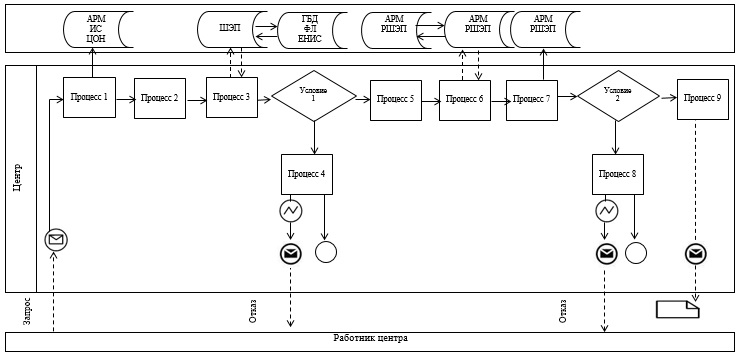  

Диаграмма № 2 функционального взаимодействия информационных

систем, задействованных в оказании государственной

услуги через ПЭП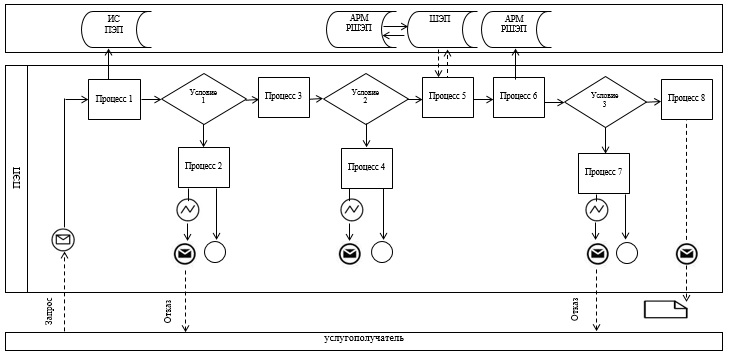  

Таблица. Условные обозначения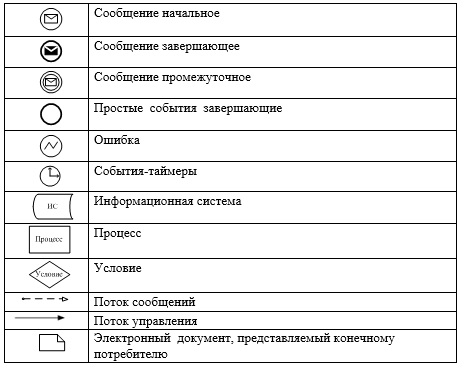 

Утвержден

постановлением акимата города Алматы

от 13 мая 2014 года № 2/349 

Регламент государственной услуги

«Предоставление бесплатного питания отдельным

категориям обучающихся и воспитанников в

общеобразовательных школах» 1. Общие положения      1. Настоящий Регламент государственной услуги «Предоставление бесплатного питания отдельным категориям обучающихся и воспитанников в общеобразовательных школах» разработан на основании стандарта государственной услуги «Предоставление бесплатного питания отдельным категориям обучающихся и воспитанников в общеобразовательных школах», утвержденного постановлением Правительства Республики Казахстан от 19 февраля  2014 года № 115 (далее – Стандарт).

      Государственная услуга «Предоставление бесплатного питания отдельным категориям обучающихся и воспитанников в общеобразовательных школах» (далее - государственная услуга) оказывается организациями образования города Алматы (далее - услугодатель), адреса которых указаны согласно приложению 1 к настоящему Регламенту.

      Прием заявлений и выдача результатов оказания государственных услуг осуществляются через:

      1) канцелярию услугодателя;

      2) веб-портал «электронного правительства»: www.egov.kz (далее – ПЭП).

      2. Форма оказания государственной услуги: электронная (частично автоматизированная) и (или) бумажная.

      3. Результат оказания государственной услуги – справка о предоставлении бесплатного питания в общеобразовательной школе согласно приложению 1 Стандарта.

      Форма предоставления результата оказания государственной услуги – электронная. В случае обращения услугополучателя за получением государственной услуги на бумажном носителе результат оформляется в электронном формате, распечатывается и заверяется подписью руководителя услугодателя.

      На ПЭП результат оказания государственной услуги направляется услугополучателю в «личный кабинет» в форме электронного документа, подписанного электронной цифровой подписью (далее – ЭЦП) уполномоченного лица услугодателя.

      4. Государственная услуга оказывается бесплатно. 

2. Описание порядка действий структурных подразделений

(работников) услугодателя в процессе оказания

государственной услуги

      5. Основанием для начала процедуры (действия) по оказанию государственной услуги является получение услугодателем заявления и необходимых документов для оказания государственной услуги от услугополучателя или электронного запроса услугополучателя через ПЭП, предусмотренных пунктом 9 Стандарта.

      Услугополучатель имеет возможность получения государственной услуги в электронной форме через ПЭП при условии наличия ЭЦП.

      6. Процедуры (действия), входящие в состав процесса оказания государственной услуги:

      1) прием документов сотрудником канцелярии услугодателя и регистрация заявления;

      2) передача документов на рассмотрение руководителю услугодателя;

      3) рассмотрение заявления и проверка представленных документов сотрудником услугодателя;

      4) оформление результата оказания государственной услуги сотрудником услугодателя;

      5) выдача результата оказания государственной услуги услугополучателю. 

3. Описание порядка взаимодействия структурных

подразделений (работников) услугодателя в

процессе оказания государственной услуги

      7. Перечень структурных подразделений услугодателя, участвующих в процессе оказания государственной услуги:

      сотрудник канцелярии услугодателя;

      руководитель услугодателя;

      сотрудником услугодателя.

      8. Описание последовательности процедур (действий) между структурными подразделениями (работниками) услугодателя:

      1) услугополучатель подает заявление установленной формы согласно приложению 2 к Стандарту услугодателю, с приложением необходимых документов указанных в пункте 9 Стандарта услугодателю;

      2) сотрудник канцелярии услугодателя осуществляет регистрацию заявления, при приеме документов услугополучателю выдает расписку с указанием: перечня сданных документов, фамилии, имени, отчества, должности сотрудника, принявшего документы, а также его контактных данных, длительность процедуры – 10 минут;

      3) руководитель услугодателя согласно резолюции отписывает заявление услугополучателя сотруднику услугодателя для исполнения, длительность процедуры – 10 минут;

      4) специалист услугодателя после проверки и анализа представленных документов подготавливает справку о предоставлении бесплатного питания в общеобразовательной школе и передает на подпись руководителю услугодателя, длительность процедуры – 15 минут;

      5) после подписания руководителем услугодателя справку специалист услугодателя выдает услугополучателю справку о предоставлении бесплатного питания в общеобразовательной школе.

      9. Сроки оказания государственной услуги:

      1) с момента сдачи пакета документов услугодателю, а также при обращении на портал – в течение 5 рабочих дней;

      2) максимально допустимое время ожидания для сдачи пакета документов услугополучателем – не более 20 минут;

      3) максимально допустимое время обслуживания услугополучателя – не более 20 минут.

      10. Описание последовательности процедур между специалистами услугодателя указаны в таблице согласно приложению 2 к настоящему Регламенту. 

4. Описание порядка использования информационных систем

в процессе оказания государственной услуги

      11. Прием документов и выдача результата оказания государственной услуги осуществляется услугодателем – с понедельника по пятницу включительно, за исключением выходных и праздничных дней, согласно трудовому законодательству Республики Казахстан, в соответствии с установленным графиком работы услугодателя с 9.00 часов до 18.00 часов, с перерывом на обед с 13.00 до 14.00 часов, через ПЭП: круглосуточно (за исключением технических перерывов в связи с проведением ремонтных работ).

      12. Для оказания государственной услуги через ПЭП услугополучателем предоставляется:

      1) запрос от одного из родителей (опекунов, попечителей) ребенка в форме электронного документа, удостоверенного ЭЦП заявителя;

      2) индивидуальный идентификационный номер ребенка.

      Сведения о справке, подтверждающей принадлежность услугополучателя (семьи) к получателям государственной адресной социальной помощи, справке по опеке и попечительству о решении уполномоченного органа об утверждении опеки (попечительства), патронатного воспитания для детей-сирот и детей, оставшихся без попечения родителей, сведения о полученных доходах (заработная плата, доходы от предпринимательской деятельности) услугодатель получает из соответствующих государственных информационных систем в форме электронного документа, удостоверенного ЭЦП уполномоченных лиц государственных органов.

      В случае обращения через портал услугополучателю в «личный кабинет» направляется уведомление-отчет о принятии запроса для оказания государственной услуги с указанием даты и времени получения результата государственной услуги.

      Описание порядка обращения и последовательности процедур (действий) услугодателя и услугополучателя при оказании государственных услуг через ПЭП (диаграмма функционального взаимодействия информационных систем, задействованных в оказании государственной услуги, в графической форме) приведены в приложении 3 к настоящему Регламенту:

      1) услугополучатель осуществляет регистрацию на ПЭП с помощью индивидуального идентификационного номера (далее - ИИН) и пароля (осуществляется для незарегистрированных получателей на ПЭП);

      2) процесс 1 – ввод услугополучателем ИИН и пароля (процесс авторизации) на ПЭП для получения государственной услуги; 

      3) условие 1 – проверка на ПЭП подлинности данных о зарегистрированном услугополучателе через ИИН и пароль;

      4) процесс 2 – формирование ПЭП сообщения об отказе в авторизации, в связи с имеющимися нарушениями в данных услугополучателя;

      5) процесс 3 – выбор услугополучателем услуги, указанной в настоящем Регламенте, вывод на экран формы запроса для оказания государственной услуги и заполнение услугополучателем формы (ввод данных) с учетом ее структуры и форматных требований, прикрепление к форме запроса необходимых копий документов в электронном виде, указанные в пункте 9 Стандарта, а также выбор услугополучателем регистрационного свидетельства ЭЦП для удостоверения (подписания) запроса;

      6) условие 2 – проверка на ПЭП срока действия регистрационного свидетельства ЭЦП и отсутствия в списке отозванных (аннулированных) регистрационных свидетельств, а также соответствия идентификационных данных (между ИИН, указанным в запросе, и ИИН, указанным в регистрационном свидетельстве ЭЦП);

      7) процесс 4 – формирование сообщения об отказе в запрашиваемой государственной услуге, в связи с не подтверждением подлинности ЭЦП получателя;

      8) процесс 5 – удостоверение запроса для оказания  государственной услуги посредством ЭЦП услугополучателя и направление электронного документа (запроса) через шлюз «электронного правительства» (далее – ШЭП) в автоматизированное рабочее место (далее – АРМ) регионального шлюза «электронного правительства» (далее – РШЭП) для обработки услугодателя;

      9) процесс 6 – регистрация электронного документа в АРМ РШЭП;

      10) условие 3 – проверка (обработка) услугодателем соответствия приложенных услугополучателем документов, указанных в пункте 9 Стандарта и основаниям для оказания электронной государственной услуги;

      11) процесс 7 - формирование сообщения об отказе в запрашиваемой электронной государственной услуге, в связи с имеющимися нарушениями в документах получателя;

      12) процесс 8 – получение услугополучателем результата электронной государственной услуги (справки в форме электронного документа), сформированного АРМ РШЭП. Электронный документ формируется с использованием ЭЦП уполномоченного лица услугодателя, услугополучатель осуществляет регистрацию на ПЭП с помощью ИИН и пароля (осуществляется для незарегистрированных получателей на ПЭП).

Приложение 1

к регламенту государственной услуги

«Предоставление бесплатного питания

отдельным категориям обучающихся и

воспитанников в общеобразовательных школах» 

Список организации образования

Приложение 2

к регламенту государственной услуги

«Предоставление бесплатного питания

отдельным категориям обучающихся и

воспитанников в общеобразовательных школах»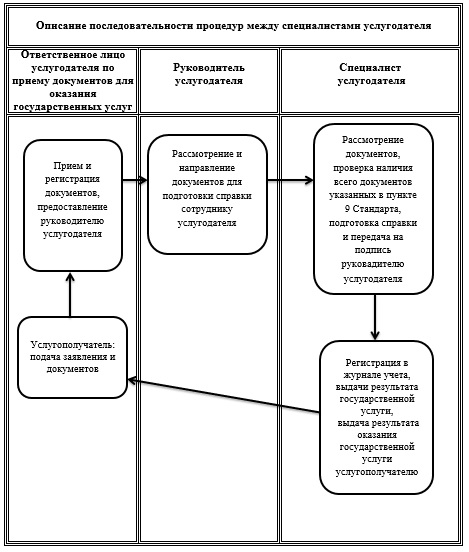 

Приложение 3

к регламенту государственной услуги

«Предоставление бесплатного питания

отдельным категориям обучающихся и

воспитанников в общеобразовательных школах» 

Диаграмма функционального взаимодействия информационных

систем, задействованных в оказании государственной

услуги через ПЭП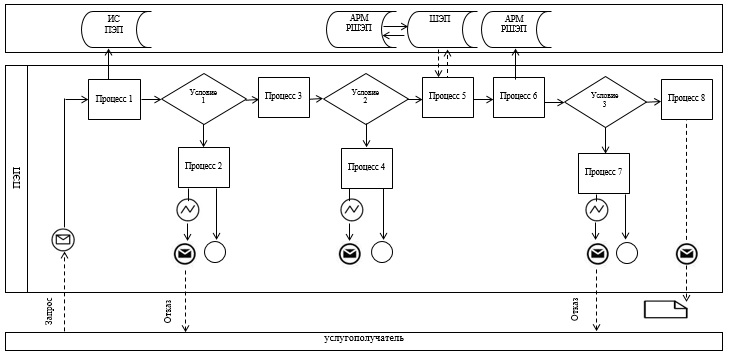  

Таблица. Условные обозначения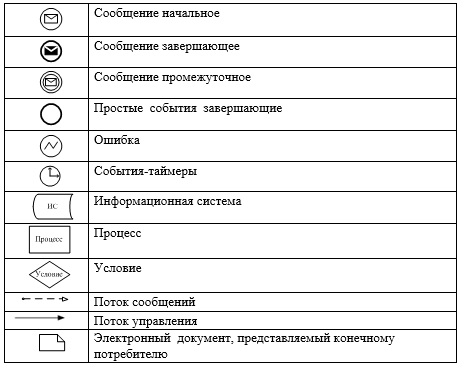 

Утвержден

постановлением акимата города Алматы

от 13 мая 2014 года № 2/349 

Регламент государственной услуги

«Назначение выплаты пособия опекунам или попечителям на

содержание ребенка-сироты (детей-сирот) и ребенка (детей),

оставшегося без попечения родителей» 1. Общие положения      1. Настоящий Регламент государственной услуги «Назначение выплаты пособия опекунам или попечителям на содержание ребенка-сироты (детей-сирот) и ребенка (детей), оставшегося без попечения родителей» разработан на основании стандарта государственной услуги «Назначение выплаты пособия опекунам или попечителям на содержание ребенка-сироты (детей-сирот) и ребенка (детей), оставшегося без попечения родителей», утвержденного постановлением Правительства Республики Казахстан от 19 февраля 2014 года № 115 (далее – Стандарт).

      Государственная услуга «Назначение выплаты пособия опекунам или попечителям на содержание ребенка-сироты (детей-сирот) и ребенка (детей), оставшегося без попечения родителей» (далее - государственная услуга) оказывается коммунальным государственным учреждением «Управление образования города Алматы» (далее - услугодатель).

      Прием заявлений и выдача результатов оказания государственной услуги осуществляется через канцелярию услугодателя.

      2. Форма оказания государственной услуги: бумажная.

      3. Результат оказания государственной услуги – решение о назначении пособия опекунам или попечителям на содержание ребенка-сироты (детей–сирот) и ребенка (детей), оставшегося без попечения родителей, по форме согласно приложению 1 Стандарта.

      Форма предоставления результата оказания государственной услуги – бумажная.

      4. Государственная услуга оказывается бесплатно. 

2. Описание порядка действий структурных подразделений

(работников) услугодателя в процессе оказания

государственной услуги

      5. Основанием для начала процедуры (действия) по оказанию государственной услуги является получение услугодателем заявления и необходимых документов для оказания государственной услуги от услугополучателя предусмотренных пунктом 9 Стандарта.

      6. Процедуры (действия), входящие в состав процесса оказания государственной услуги:

      1) прием документов ответственным лицом услугодателя по приему документов для оказания государственных услуг и регистрация заявления;

      2) передача документов на рассмотрение руководителю услугодателя;

      3) рассмотрение заявления и проверка представленных документов специалистом услугодателя;

      4) оформление результата оказания государственной услуги специалистом услугодателя;

      5) выдача результата оказания государственной услуги услугополучателю. 

3. Описание порядка взаимодействия структурных

подразделений (работников) услугодателя в

процессе оказания государственной услуги

      7. Перечень структурных подразделений услугодателя, участвующих в процессе оказания государственной услуги:

      ответственное лицо услугодателя по приему документов для оказания государственных услуг;

      руководитель услугодателя;

      специалист услугодателя.

      8. Описание последовательности процедур (действий) между структурными подразделениями (работниками) услугодателя:

      1) услугополучатель подает заявление услугодателю, с приложением необходимых документов указанных в пункте 9 Стандарта, документы представляются в подлинниках для сверки, после чего подлинники возвращаются услугополучателю;

      2) ответственное лицо услугодателя по приему документов для оказания государственных услуг осуществляет регистрацию заявления, при приеме документов услугополучателю выдает расписку о приеме соответствующих документов с указанием: номера и даты приема заявления, вида запрашиваемой государственной услуги, количества и название приложенных документов, даты (времени) и места выдачи документов, фамилии, имени, отчество работника услугодателя, принявшего заявление на оформление документов и предоставляет руководителю услугодателя, длительность процедуры – 10 минут;

      3) руководитель услугодателя рассматривает и направляет для подготовки решения о назначении выплаты пособия опекунам или попечителям на содержание ребенка-сироты (детей-сирот) и ребенка (детей), оставшегося без попечения родителей специалисту услугодателя, длительность процедуры – 10 минут;

      4) специалист услугодателя после проверки и анализа представленных документов  подготавливает проект решения о назначении выплаты пособия опекунам или попечителям на содержание ребенка-сироты (детей-сирот) и ребенка (детей), оставшегося без попечения родителей и передает на подпись руководителю услугодателя, длительность процедуры – 15 минут;

      5) после подписания руководителем услугодателя специалист услугодателя выдает услугополучателю решение о назначении пособия опекунам или попечителям на содержание ребенка-сироты (детей–сирот) и ребенка (детей), оставшегося без попечения родителей.

      9. Основанием отказа в предоставлении государственной услуги является предоставление услугополучателем неполного пакета документов указанных в пункте 9 Стандарта.

      10. Сроки оказания государственной услуги:

      1) сдачи пакета документов услугополучателем – десять рабочих дней;

      2) максимально допустимое время ожидания для сдачи пакета документов услугополучателем – не более 20 минут;

      3) максимально допустимое время обслуживания – не более 20 минут.

      11. Прием документов и выдача результата оказания государственной услуги осуществляется услугодателем – с понедельника по пятницу включительно, за исключением выходных и праздничных дней, согласно трудовому законодательству Республики Казахстан, в соответствии с установленным графиком работы услугодателя с 9.00 часов до 18.00 часов, с перерывом на обед с 13.00 до 14.00 часов.

      12. Описание последовательности процедур между специалистами услугодателя указаны в таблице согласно приложению к настоящему Регламенту.

Приложение 

к регламенту государственной услуги

«Назначение выплаты пособия опекунам

или попечителям на содержание ребенка-сироты

(детей-сирот) и ребенка (детей), оставшегося

без попечения родителей»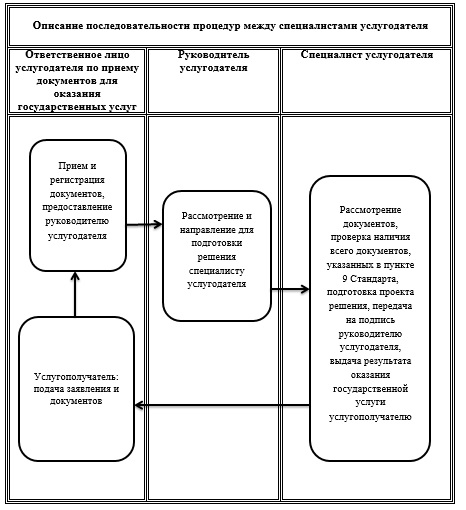 
					© 2012. РГП на ПХВ «Институт законодательства и правовой информации Республики Казахстан» Министерства юстиции Республики Казахстан
				№ п/п
Наименова-

ние

организации

образования
Адрес

располо-

жения
Кон-

такт-

ные

теле-

фоны
Адрес

сайта

или

электрон-

ной

почты
График

приема
1
2
3
4
5
6
Город Алматы
Алатауский район
1Коммунальное государственное учреждение «Общеобразова- тельная школа № 14» Управления образования города АлматыГород Алматы, улица Усть- Каменогорская, 18(727) 25602018(727) 2406582school_14@edualmaty.kzС 1-го по 5-й день недели с 9.00 час. до 18.00 час.С 1-го по 5-й день недели с 9.00 час. до 18.00 час.2Коммунальное государственное учреждение «Общеобразо- вательная школа № 26» Управления образования города АлматыГород Алматы, микрорайон «Шанырак-2», улица Жанкожа батыр, 2028(727) 2459968school_26@edualmaty.kzС 1-го по 5-й день недели с 9.00 час. до 18.00 час.С 1-го по 5-й день недели с 9.00 час. до 18.00 час.3Коммунальное государственное учреждение «Общеобразо- вательная школа № 41 имени Абдуллы Карсакбаева» Управления образования города АлматыГород Алматы, микрорайон «Курылысшы» улица Кокорай, 28(727) 2701534school_41@edualmaty.kzС 1-го по 5-й день недели с 9.00 час. до 18.00 час.С 1-го по 5-й день недели с 9.00 час. до 18.00 час.4Коммунальное государственное учреждение «Общеобразо- вательная школа № 82» Управления образования города АлматыГород Алматы, улица Ахрименко, 48(727) 2244881school_82@edualmaty.kzС 1-го по 5-й день недели с 9.00 час. до 18.00 час.С 1-го по 5-й день недели с 9.00 час. до 18.00 час.5Коммунальное государственное учреждение «Общеобразо- вательная школа № 91» Управления образования города АлматыГород Алматы, улица Докучаева, 31а8(727) 2477898school_91@edualmaty.kzС 1-го по 5-й день недели с 9.00 час. до 18.00 час.С 1-го по 5-й день недели с 9.00 час. до 18.00 час.6Коммунальное государственное учреждение «Общеобразова- тельная школа № 114» Управления образования города АлматыГород Алматы, улица Коунрадская, 12а8(727) 2687117

8(727) 2416444school_114@edualmaty.kzС 1-го по 5-й день недели с 9.00 час. до 18.00 час.С 1-го по 5-й день недели с 9.00 час. до 18.00 час.7Коммунальное государственное учреждение «Общеобразо- вательная школа № 149» Управления образования города АлматыГород Алматы, микрорайон «Айгерим-1», Ленина, 348(727) 2454745school_149@edualmaty.kzС 1-го по 5-й день недели с 9.00 час. до 18.00 час.С 1-го по 5-й день недели с 9.00 час. до 18.00 час.8Коммунальное государственное учреждение «Общеобразо- вательная школа № 150 имени М.Хамраева» Управления образования города АлматыГород Алматы, микрорайон «Заря Востока», улица Биянху, 878(727) 2455910school_150@edualmaty.kzС 1-го по 5-й день недели с 9.00 час. до 18.00 час.С 1-го по 5-й день недели с 9.00 час. до 18.00 час.9Коммунальное государственное учреждение «Общеобразо- вательная школа № 151» Управления образования города АлматыГород Алматы, микрорайон «Заря Востока», улица Новая садовая, 100а8(727) 2452410

8(727) 2972410school_151@edualmaty.kzС 1-го по 5-й день недели с 9.00 час. до 18.00 час.С 1-го по 5-й день недели с 9.00 час. до 18.00 час.10Коммунальное государственное учреждение «Общеобразо- вательная школа № 152» Управления образования города АлматыГород Алматы, микрорайон «Улжан-1», 818(727) 2272504school_152@edualmaty.kzС 1-го по 5-й день недели с 9.00 час. до 18.00 час.С 1-го по 5-й день недели с 9.00 час. до 18.00 час.11Коммунальное государственное учреждение «Общеобразо- вательная школа № 154 имени Иштвана Коныр Мандоки» Управления образования города АлматыГород Алматы, улица Шарипова, 388(727) 2566086

8(727) 2999517school_154@edualmaty.kzС 1-го по 5-й день недели с 9.00 час. до 18.00 час.С 1-го по 5-й день недели с 9.00 час. до 18.00 час.12Коммунальное государственное учреждение «Общеобразо- вательная школа № 156» Управления образования города АлматыГород Алматы, микрорайон «Ужет», улица Ауэзова, 488(727) 2981363school_156@edualmaty.kzС 1-го по 5-й день недели с 9.00 час. до 18.00 час.С 1-го по 5-й день недели с 9.00 час. до 18.00 час.13Коммунальное государственное учреждение «Общеобразо- вательная школа № 160» Управления образования города АлматыГород Алматы, микрорайон «Карасу» улица Заводская, 95а 8(727) 2994242

8(727) 2994311school_160@edualmaty.kz ; edualmaty.kz/school-160С 1-го по 5-й день недели с 9.00 час. до 18.00 час.С 1-го по 5-й день недели с 9.00 час. до 18.00 час.14Коммунальное государственное учреждение «Общеобразо- вательная школа № 164» Управления образования города АлматыГород Алматы, микрорайон «Карасу» улица Черемушки, 18(727) 2994303

8(727) 2994401school_164@edualmaty.kzС 1-го по 5-й день недели с 9.00 час. до 18.00 час.С 1-го по 5-й день недели с 9.00 час. до 18.00 час.15Коммунальное государственное учреждение «Лицей № 166» Управления образования города АлматыГород Алматы, улица Горняцкая, 58(727) 3017871school_1660@edualmaty.kz; fmsl166\infofmsl166@mail.ruС 1-го по 5-й день недели с 9.00 час. до 18.00 час.С 1-го по 5-й день недели с 9.00 час. до 18.00 час.16Коммунальное государственное учреждение «Школа-лицей № 169» Управления образования города АлматыГород Алматы, микрорайон «Шанырак-1», улица Утемисулы, 1098(727) 2637888school_169@edualmaty.kzС 1-го по 5-й день недели с 9.00 час. до 18.00 час.С 1-го по 5-й день недели с 9.00 час. до 18.00 час.17Коммунальное государственное учреждение «Общеобразо- вательная школа № 171» Управления образования города АлматыГород Алматы, микрорайон «Айгерим-1», улица Ленина, 348(727) 2473698

8-778-416 36-33school_171@edualmaty.kzАлмалинский район
18Коммунальное государственное учреждение «Школа-лицей № 8» Управления образования города АлматыГород Алматы, улица Шарипова, 1058(727) 2926747

8(727) 2922737school_8@edualmaty.kzС 1-го по 5-й день недели с 9.00 час. до 18.00 час.С 1-го по 5-й день недели с 9.00 час. до 18.00 час.19Коммунальное государственное учреждение «Гимназия № 15» Управления образования города АлматыГород Алматы, улица Гоголя, 1338(727) 2795015

8(727) 2795010school_15@edualmaty.kzС 1-го по 5-й день недели с 9.00 час. до 18.00 час.С 1-го по 5-й день недели с 9.00 час. до 18.00 час.20Коммунальное государственное учреждение «Общеобразо- вательная школа № 16 имени А.Шарипова» Управления образования города АлматыГород Алматы, улица Шарипова, 26/278(727) 2337496

8(727) 2399260school_16@edualmaty.kzС 1-го по 5-й день недели с 9.00 час. до 18.00 час.С 1-го по 5-й день недели с 9.00 час. до 18.00 час.21Коммунальное государственное учреждение «Гимназия № 18» Управления образования города АлматыГород Алматы, улица Радостовца, 388(727) 3794117

8(727) 3793442school_18@edualmaty.kz; lg18.ucoz.kzС 1-го по 5-й день недели с 9.00 час. до 18.00 час.С 1-го по 5-й день недели с 9.00 час. до 18.00 час.22Коммунальное государственное учреждение «Лицей № 24» Управления образования города АлматыГород Алматы, улица Гоголя, 1878(727) 3788230school_24@edualmaty.kzС 1-го по 5-й день недели с 9.00 час. до 18.00 час.С 1-го по 5-й день недели с 9.00 час. до 18.00 час.23Коммунальное государственное учреждение  «Гимназия № 25 имени Ильяса Есенберлина» Управления образования города АлматыГород Алматы, улица Кабанбай батыра, 1288(727) 2674343

8(727) 2674595school_25@edualmaty.kzС 1-го по 5-й день недели с 9.00 час. до 18.00 час.С 1-го по 5-й день недели с 9.00 час. до 18.00 час.24Коммунальное государственное учреждение «Гимназия № 34» Управления образования города АлматыГород Алматы, улица Дуйсенова, 158(727) 2410123

8(727) 2455976school_34@edualmaty.kzС 1-го по 5-й день недели с 9.00 час. до 18.00 час.С 1-го по 5-й день недели с 9.00 час. до 18.00 час.25Коммунальное государственное учреждение «Гимназия № 36 имени Б. Атыханулы» Управления образования города АлматыГород Алматы, улица Масанчи, 708(727) 2275488

8(727) 2615355school_36@edualmaty.kzС 1-го по 5-й день недели с 9.00 час. до 18.00 час.С 1-го по 5-й день недели с 9.00 час. до 18.00 час.26Коммунальное государственное учреждение «Лицей № 39 имени Султан-Ахмета Ходжикова» Управления образования города АлматыГород Алматы, улица Толе би, 768(727) 2721179

8(727) 3277809

8(727) 2612153school_39@edualmaty.kzС 1-го по 5-й день недели с 9.00 час. до 18.00 час.С 1-го по 5-й день недели с 9.00 час. до 18.00 час.27Коммунальное государственное учреждение «Гимназия № 46» Управления образования города АлматыГород Алматы, улица Карасай батыра, 1578(727) 3780446

8(727) 3780448school_46@edualmaty.kz ; gimnazia.kzС 1-го по 5-й день недели с 9.00 час. до 18.00 час.С 1-го по 5-й день недели с 9.00 час. до 18.00 час.28Коммунальное государственное учреждение «Казахстанско-Российская школа- гимназия № 54 им. И.В. Панфилова» Управления образования города АлматыГород Алматы, улица Жибек Жолы, 738(727) 2735731

8(727) 2731532school_54@edualmaty.kz ; krg.54.ruС 1-го по 5-й день недели с 9.00 час. до 18.00 час.С 1-го по 5-й день недели с 9.00 час. до 18.00 час.29Коммунальное государственное учреждение «Общеобразо- вательная школа № 55» Управления образования города АлматыГород Алматы, улица Ауэзова, 368(727) 3754754

8(727) 3754868school_55@edualmaty.kzС 1-го по 5-й день недели с 9.00 час. до 18.00 час.С 1-го по 5-й день недели с 9.00 час. до 18.00 час.30Коммунальное государственное учреждение «Общеобразо- вательная школа № 58» Управления образования города АлматыГород Алматы, улица Тургут Озала, 308(727) 2408470

8(727) 2409516school_58@edualmaty.kzС 1-го по 5-й день недели с 9.00 час. до 18.00 час.С 1-го по 5-й день недели с 9.00 час. до 18.00 час.31Коммунальное государственное учреждение «Гимназия № 62 имени Ш.Смаханулы» Управления образования города АлматыГород Алматы, улица Туркебаева, 48(727) 2410549

8(727) 2411336school_62@edualmaty.kzС 1-го по 5-й день недели с 9.00 час. до 18.00 час.С 1-го по 5-й день недели с 9.00 час. до 18.00 час.32Коммунальное государственное учреждение «Общеобразовательная школа № 67» Управления образования города АлматыГород Алматы, улица Розыбакиева, 338(727) 2740282school_67@edualmaty.kzС 1-го по 5-й день недели с 9.00 час. до 18.00 час.С 1-го по 5-й день недели с 9.00 час. до 18.00 час.33Коммунальное государственное учреждение «Общеобразовательная школа № 75 имени Шакарима Кудайбердыулы» Управления образования города АлматыГород Алматы, улица Туркебаева, 1768(727) 2414500

8(727) 2751241school_75@edualmaty.kzС 1-го по 5-й день недели с 9.00 час. до 18.00 час.С 1-го по 5-й день недели с 9.00 час. до 18.00 час.34Коммунальное государственное учреждение «Гимназия № 79» Управления образования города АлматыГород Алматы, улица Жарокова, 98(727) 3759947school_79@edualmaty.kzС 1-го по 5-й день недели с 9.00 час. до 18.00 час.С 1-го по 5-й день недели с 9.00 час. до 18.00 час.35Коммунальное государственное учреждение «Лицей № 90» Управления образования города АлматыГород Алматы, улица Чайковского, 288(727) 2332010

8(727) 2790901school_90@edualmaty.kzС 1-го по 5-й день недели с 9.00 час. до 18.00 час.С 1-го по 5-й день недели с 9.00 час. до 18.00 час.36Коммунальное государственное учреждение «Общеобразо- вательная школа № 95» Управления образования города АлматыГород Алматы, улица Шарипова, 538(727) 2535359

8(727) 2535357school_95@edualmaty.kzС 1-го по 5-й день недели с 9.00 час. до 18.00 час.С 1-го по 5-й день недели с 9.00 час. до 18.00 час.37Коммунальное государственное учреждение «Общеобразо- вательная школа № 96» Управления образования города АлматыГород Алматы, улица Тлендиева, 358(727) 2401654

8(727) 2401596school_96@edualmaty.kzС 1-го по 5-й день недели с 9.00 час. до 18.00 час.С 1-го по 5-й день недели с 9.00 час. до 18.00 час.38Коммунальное государственное учреждение «Гимназия № 120 имени Мажита Бегалина» Управления образования города АлматыГород Алматы, улица Курмангазы, 768(727) 2721843

8(727) 2722412school_120@edualmaty.kzС 1-го по 5-й день недели с 9.00 час. до 18.00 час.С 1-го по 5-й день недели с 9.00 час. до 18.00 час.39Коммунальное государственное учреждение «Общеобразовательная школа № 124» Управления образования города АлматыГород Алматы, улица Богенбай батыра, 2608(727) 3760489school_124@edualmaty.kz ; almaty-sh-124.ucoz.kzС 1-го по 5-й день недели с 9.00 час. до 18.00 час.С 1-го по 5-й день недели с 9.00 час. до 18.00 час.40Коммунальное государственное учреждение «Общеобразовательная школа № 128 имени М.Ауэзова» Управления образования города АлматыГород Алматы, улица Жарокова, 188(727) 3757004

8(727) 3751437school_128@edualmaty.kzС 1-го по 5-й день недели с 9.00 час. до 18.00 час.С 1-го по 5-й день недели с 9.00 час. до 18.00 час.41Коммунальное государственное учреждение «Лицей № 134» Управления образования города АлматыГород Алматы, улица Жарокова, 248(727) 3760311school_134@edualmaty.kz ; school134.ucoz.kzС 1-го по 5-й день недели с 9.00 час. до 18.00 час.С 1-го по 5-й день недели с 9.00 час. до 18.00 час.42Коммунальное государственное учреждение «Общеобразовательная школа № 135» Управления  образования города АлматыГород Алматы, улица Клочкова, 498(727) 3751190school_135@edualmaty.kzС 1-го по 5-й день недели с 9.00 час. до 18.00 час.С 1-го по 5-й день недели с 9.00 час. до 18.00 час.43Коммунальное государственное учреждение «Общеобразовательная школа № 136 имени М.Дулатова» Управления образования города АлматыГород Алматы, улица Байзакова, 1308(727) 3797629

8(727) 3797790school_136@edualmaty.kzС 1-го по 5-й день недели с 9.00 час. до 18.00 час.С 1-го по 5-й день недели с 9.00 час. до 18.00 час.44Коммунальное государственное учреждение «Школа-гимназия № 144» Управления образования города АлматыГород Алматы, улица Туркебаева, 938(727) 2456578

8(727) 2412393school_144@edualmaty.kzС 1-го по 5-й день недели с 9.00 час. до 18.00 час.С 1-го по 5-й день недели с 9.00 час. до 18.00 час.45Коммунальное государственное учреждение «Гимназия № 147» Управления образования города АлматыГород Алматы, проспект Абылай хана, 208(727) 2711556

8(727) 2714119school_147@edualmaty.kzС 1-го по 5-й день недели с 9.00 час. до 18.00 час.С 1-го по 5-й день недели с 9.00 час. до 18.00 час.46Коммунальное государственное учреждение «Общеобразовательная школа № 167» Управления образования города АлматыГород Алматы, улица Тургут Озала, 458(727) 2456503

8(727) 2971258school_167@edualmaty.kzС 1-го по 5-й день недели с 9.00 час. до 18.00 час.С 1-го по 5-й день недели с 9.00 час. до 18.00 час.Ауэзовский район
47Коммунальное государственное учреждение «Школа-гимназия № 1» Управления образования города АлматыГород Алматы, микрорайон 10, улица Алтынсарина, 238(727) 0302003

8(727) 3032001school_1@edualmaty.kzС 1-го по 5-й день недели с 9.00 час. до 18.00 час.С 1-го по 5-й день недели с 9.00 час. до 18.00 час.48Коммунальное государственное учреждение «Школа-гимназия № 5» Управления образования города АлматыГород Алматы, микрорайон 9, улица Шаляпина, 168(727) 3032002school_5@edualmaty.kzС 1-го по 5-й день недели с 9.00 час. до 18.00 час.С 1-го по 5-й день недели с 9.00 час. до 18.00 час.49Коммунальное государственное учреждение «Школа-гимназия № 6» Управления образования города АлматыГород Алматы, микрорайон 5, улица Куанышбаева, 49а8(727) 2423858

8(727) 2423674school_6@edualmaty.kzС 1-го по 5-й день недели с 9.00 час. до 18.00 час.С 1-го по 5-й день недели с 9.00 час. до 18.00 час.50Коммунальное государственное учреждение «Общеобразо- вательная школа   № 9» Управления образования города АлматыГород Алматы, микрорайон 12, 188(727) 3029568

8(727) 3029565school_9@edualmaty.kzС 1-го по 5-й день недели с 9.00 час. до 18.00 час.С 1-го по 5-й день недели с 9.00 час. до 18.00 час.51Коммунальное государственное учреждение «Школа-гимназия № 13» Управления образования города АлматыГород Алматы, микрорайон 11, 36 улица Шаляпина8(727) 3034637

8(727) 2424117school_13@edualmaty.kzС 1-го по 5-й день недели с 9.00 час. до 18.00 час.С 1-го по 5-й день недели с 9.00 час. до 18.00 час.52Коммунальное государственное учреждение «Гимназия № 27» Управления образования города АлматыГород Алматы, микрорайон 5, 8б8(727) 2493128

8(727) 2493482school_27@edualmaty.kzС 1-го по 5-й день недели с 9.00 час. до 18.00 час.С 1-го по 5-й день недели с 9.00 час. до 18.00 час.53Коммунальное государственное учреждение «Общеобразовательная школа № 42» Управления образования города АлматыГород Алматы, микрорайон «Аксай-2», 338(727) 2305379

8(727) 2305395school_42@edualmaty.kzС 1-го по 5-й день недели с 9.00 час. до 18.00 час.С 1-го по 5-й день недели с 9.00 час. до 18.00 час.54Коммунальное государственное учреждение «Общеобразовательная школа № 72» Управления образования города АлматыГород Алматы, улица Сулейменова, 168(727) 3023445

8(727) 3023509school_72@edualmaty.kzС 1-го по 5-й день недели с 9.00 час. до 18.00 час.С 1-го по 5-й день недели с 9.00 час. до 18.00 час.55Коммунальное государственное учреждение «Школа-гимназия № 86 имени Г.Мусрепова» Управления образования города АлматыГород Алматы, микрорайон 6, 63 8(727) 2497438

8(727) 2497480school_86@edualmaty.kzС 1-го по 5-й день недели с 9.00 час. до 18.00 час.С 1-го по 5-й день недели с 9.00 час. до 18.00 час.56Коммунальное государственное учреждение «Общеобразовательная школа № 97» Управления образования города АлматыГород Алматы, микрорайон 1, 76а 8(727) 2761593

8(727) 2773680school_97@edualmaty.kzС 1-го по 5-й день недели с 9.00 час. до 18.00 час.С 1-го по 5-й день недели с 9.00 час. до 18.00 час.57Коммунальное государственное учреждение «Общеобразовательная школа № 104» Управления образования города АлматыГород Алматы, микрорайон 2, 598(727) 2760962

8(727) 2770582school_104@edualmaty.kzС 1-го по 5-й день недели с 9.00 час. до 18.00 час.С 1-го по 5-й день недели с 9.00 час. до 18.00 час.58Коммунальное государственное учреждение «школа-гимназия № 111» Управления образования города АлматыГород Алматы, микрорайон 1, 37б8(727) 2771257

8(727) 2761119school_111@edualmaty.kzС 1-го по 5-й день недели с 9.00 час. до 18.00 час.С 1-го по 5-й день недели с 9.00 час. до 18.00 час.59Коммунальное государственное учреждение «школа-гимназия № 113» Управления образования города АлматыГород Алматы, микрорайон 6, 518(727) 3028466

8(727) 3028467school_113@edualmaty.kzС 1-го по 5-й день недели с 9.00 час. до 18.00 час.С 1-го по 5-й день недели с 9.00 час. до 18.00 час.60Коммунальное государственное учреждение «Общеобразовательная школа № 116» Управления образования города АлматыГород Алматы, микрорайон 8, 468(727) 2490931

8(727) 2498494school_116@edualmaty.kz ; school117.freenit.kzС 1-го по 5-й день недели с 9.00 час. до 18.00 час.С 1-го по 5-й день недели с 9.00 час. до 18.00 час.61Коммунальное государственное учреждение «Общеобразовательная школа № 117» Управления образования города АлматыГород Алматы, микрорайон Жетысу-2, 8Б8(7272) 3737677

8(727) 3737210school_117@edualmaty.kzС 1-го по 5-й день недели с 9.00 час. до 18.00 час.С 1-го по 5-й день недели с 9.00 час. до 18.00 час.62Коммунальное государственное учреждение «Школа-лицей № 119» Управления образования города АлматыГород Алматы, микрорайон 8, 458(727) 2490996

8(727) 2498497school_119@edualmaty.kzС 1-го по 5-й день недели с 9.00 час. до 18.00 час.С 1-го по 5-й день недели с 9.00 час. до 18.00 час.63Коммунальное государственное учреждение «Общеобразовательная школа № 121» Управления образования города АлматыГород Алматы, микрорайон «Аксай-2», 69а8(727) 2688680

8(727) 2688688school_121@edualmaty.kzС 1-го по 5-й день недели с 9.00 час. до 18.00 час.С 1-го по 5-й день недели с 9.00 час. до 18.00 час.64Коммунальное государственное учреждение «Школа-гимназия № 122» Управления образования города АлматыГород Алматы, микрорайон 3, 528(727) 2767606

8(727) 2760256school_122@edualmaty.kzС 1-го по 5-й день недели с 9.00 час. до 18.00 час.С 1-го по 5-й день недели с 9.00 час. до 18.00 час.65Коммунальное государственное учреждение «Школа-гимназия № 123 имени Кожа Ахмета Яссауи» Управления образования города АлматыГород Алматы, микрорайон «Аксай-3а», 548(727) 2305684

8(727) 2305694school_123@edualmaty.kzС 1-го по 5-й день недели с 9.00 час. до 18.00 час.С 1-го по 5-й день недели с 9.00 час. до 18.00 час.66Коммунальное государственное учреждение «Школа-лицей № 126» Управления образования города АлматыГород Алматы, микрорайон «Аксай-4»8(727) 243138

8(727) 2431404school_126@edualmaty.kzС 1-го по 5-й день недели с 9.00 час. до 18.00 час.С 1-го по 5-й день недели с 9.00 час. до 18.00 час.67Коммунальное государственное учреждение «Общеобразовательная школа № 127» Управления образования города АлматыГород Алматы, улица Токтабаева, 648(727) 2552744

8(727) 2552755school_127@edualmaty.kzС 1-го по 5-й день недели с 9.00 час. до 18.00 час.С 1-го по 5-й день недели с 9.00 час. до 18.00 час.68Коммунальное государственное учреждение «Гимназия № 130 имени И.Жансугурова» Управления образования города АлматыГород Алматы, микрорайон «Тастак-1», 26а8(727) 3816691

8(727) 3819900school_130@edualmaty.kzС 1-го по 5-й день недели с 9.00 час. до 18.00 час.С 1-го по 5-й день недели с 9.00 час. до 18.00 час.69Коммунальное государственное учреждение «Гимназия № 132» Управления образования города АлматыГород Алматы, микрорайон «Аксай-4»8(727) 2731055

8(727) 2731183school_132@edualmaty.kzС 1-го по 5-й день недели с 9.00 час. до 18.00 час.С 1-го по 5-й день недели с 9.00 час. до 18.00 час.70Коммунальное государственное учреждение «Общеобразовательная школа № 133» Управления образования города АлматыГород Алматы, «микрорайон Аксай-1», 268(727) 2308544

8(727) 2308229school_133@edualmaty.kzС 1-го по 5-й день недели с 9.00 час. до 18.00 час.С 1-го по 5-й день недели с 9.00 час. до 18.00 час.71Коммунальное государственное учреждение «Школа-гимназия № 139 имени А. Байтурсынова» Управления образования города АлматыГород Алматы, микрорайон «Таугуль», улица Черепанова, 148(727) 3033863

8(727) 3024233school_139@edualmaty.kzС 1-го по 5-й день недели с 9.00 час. до 18.00 час.С 1-го по 5-й день недели с 9.00 час. до 18.00 час.72Коммунальное государственное учреждение «Общеобразовательная школа № 141» Управления образования города АлматыГород Алматы, микрорайон «Жетысу-2», 68б8(727) 3736939

8(727) 3736743school_141@edualmaty.kzС 1-го по 5-й день недели с 9.00 час. до 18.00 час.С 1-го по 5-й день недели с 9.00 час. до 18.00 час.73Коммунальное государственное учреждение «Школа-гимназия № 153 имени А.Розыбакиева» Управления образования города АлматыГород Алматы, улица Садвакасова, 278(727) 3903890

8(727) 2309761school_153@edualmaty.kzС 1-го по 5-й день недели с 9.00 час. до 18.00 час.С 1-го по 5-й день недели с 9.00 час. до 18.00 час.74Коммунальное государственное учреждение «Общеобразовательная школа № 155» Управления образования города АлматыГород Алматы, улица Садвакасова, 298(727) 2309771

8(727) 2309896school_155@edualmaty.kzС 1-го по 5-й день недели с 9.00 час. до 18.00 час.С 1-го по 5-й день недели с 9.00 час. до 18.00 час.75Коммунальное государственное учреждение «Общеобразовательная школа № 157» Управления образования города АлматыГород Алматы, улица Латифа Кыдырбекова, 328(727) 2264535 8(727) 2264525school_157@edualmaty.kzС 1-го по 5-й день недели с 9.00 час. до 18.00 час.С 1-го по 5-й день недели с 9.00 час. до 18.00 час.76Коммунальное государственное учреждение «Общеобразовательная школа № 158» Управления образования города АлматыГород Алматы, микрорайон «Мамыр», улица Степная, 88(727) 2936170

8(727) 2936136school_158@edualmaty.kzС 1-го по 5-й день недели с 9.00 час. до 18.00 час.С 1-го по 5-й день недели с 9.00 час. до 18.00 час.77Коммунальное государственное учреждение «Лицей № 173» Управления образования города АлматыГород Алматы, микрорайон «Мамыр-1», 218(727) 2555839

8(727) 2555795school_173@edualmaty.kzС 1-го по 5-й день недели с 9.00 час. до 18.00 час.С 1-го по 5-й день недели с 9.00 час. до 18.00 час.78Коммунальное государственное учреждение «Гимназия № 175 Жаңа Ғасыр» Управления образования города АлматыГород Алматы, микрорайон «Таугуль-3» улица Шай- мерденова, 218(727) 2391891

8(727) 2391748school_175@edualmaty.kzС 1-го по 5-й день недели с 9.00 час. до 18.00 час.С 1-го по 5-й день недели с 9.00 час. до 18.00 час.79Коммунальное государственное учреждение «Школа-гимназия № 176 » Управления образования города АлматыГород Алматы, микрорайон «Калкаман-3», улица Макатаева, 478(727) 3818650

8(727) 3818665school_176@edualmaty.kzС 1-го по 5-й день недели с 9.00 час. до 18.00 час.С 1-го по 5-й день недели с 9.00 час. до 18.00 час.Бостандыкский район
80Коммунальное государственное учреждение «Общеобразовательная школа № 10» Управления образования города АлматыГород Алматы, улица Бухар Жырау, 50б8(727) 3948335school_10@edualmaty.kz ; almatyschool10.siteedit.ruС 1-го по 5-й день недели с 9.00 час. до 18.00 час.С 1-го по 5-й день недели с 9.00 час. до 18.00 час.81Коммунальное государственное учреждение «Гимназия № 21» Управления образования города АлматыГород Алматы, улица Пирогова, 288(727) 3872042school_21@edualmaty.kz ; mpg21.ucoz.kzС 1-го по 5-й день недели с 9.00 час. до 18.00 час.С 1-го по 5-й день недели с 9.00 час. до 18.00 час.82Коммунальное государственное учреждение «Школа-гимназия № 22» Управления образования города АлматыГород Алматы, улица Сатпаева, 698(727) 2464432school_22@edualmaty.kzС 1-го по 5-й день недели с 9.00 час. до 18.00 час.С 1-го по 5-й день недели с 9.00 час. до 18.00 час.83Коммунальное государственное учреждение «Школа-гимназия № 23» Управления образования города АлматыГород Алматы, улица Сатпаева, 3а8(727) 2643816school_23@edualmaty.kzС 1-го по 5-й день недели с 9.00 час. до 18.00 час.С 1-го по 5-й день недели с 9.00 час. до 18.00 час.84Коммунальное государственное учреждение «Общеобразовательная школа № 37» Управления образования города АлматыГород Алматы, улица Рыскулбекова, 20 8(727) 2202544school_37@edualmaty.kzС 1-го по 5-й день недели с 9.00 час. до 18.00 час.С 1-го по 5-й день недели с 9.00 час. до 18.00 час.85Коммунальное государственное учреждение «Казахстанско- Российская гимназия № 38 имени М.В. Ломоносова» Управления образования города АлматыГород Алматы, улица Радостовца, 3678(727) 2934194school_38@edualmaty.kzС 1-го по 5-й день недели с 9.00 час. до 18.00 час.С 1-го по 5-й день недели с 9.00 час. до 18.00 час.86Коммунальное государственное учреждение «Общеобразовательная школа № 40» Управления образования города АлматыГород Алматы, микрорайон «Орбита-3», 55а8(727) 2292822school_40@edualmaty.kzС 1-го по 5-й день недели с 9.00 час. до 18.00 час.С 1-го по 5-й день недели с 9.00 час. до 18.00 час.87Коммунальное государственное учреждение «Общеобразовательная школа № 45» Управления образования города АлматыГород Алматы, микрорайон «Орбита-3», 558(727) 2293364school_45@edualmaty.kzС 1-го по 5-й день недели с 9.00 час. до 18.00 час.С 1-го по 5-й день недели с 9.00 час. до 18.00 час.88Коммунальное государственное учреждение «Школа-гимназия № 51» Управления образования города АлматыГород Алматы, улица Мусрепова, 238(727) 3949841school_51@edualmaty.kzС 1-го по 5-й день недели с 9.00 час. до 18.00 час.С 1-го по 5-й день недели с 9.00 час. до 18.00 час.89Коммунальное государственное учреждение «Гимназия № 60» Управления образования города АлматыГород Алматы, микрорайон «Орбита-1», 418(727) 2291235school_60@edualmaty.kz ; edualmaty.kzС 1-го по 5-й день недели с 9.00 час. до 18.00 час.С 1-го по 5-й день недели с 9.00 час. до 18.00 час.90Коммунальное государственное учреждение «Общеобразовательная школа № 63» Управления образования города АлматыГород Алматы, улица Каблукова, 888(727) 3765921school_63@edualmaty.kzС 1-го по 5-й день недели с 9.00 час. до 18.00 час.С 1-го по 5-й день недели с 9.00 час. до 18.00 час.91Коммунальное государственное учреждение «Общеобразовательная школа № 65» Управления образования города АлматыГород Алматы, улица Сатпаева, 101 8(727) 3928622school_65@edualmaty.kzС 1-го по 5-й день недели с 9.00 час. до 18.00 час.С 1-го по 5-й день недели с 9.00 час. до 18.00 час.92Коммунальное государственное учреждение «Школа-гимназия № 68» Управления образования города АлматыГород Алматы, микрорайон «Орбита-2», 258(727) 2292755school_68@edualmaty.kz ; school68almaty.ucoz.kzС 1-го по 5-й день недели с 9.00 час. до 18.00 час.С 1-го по 5-й день недели с 9.00 час. до 18.00 час.93Коммунальное государственное учреждение «Общеобразовательная школа № 69» Управления образования города АлматыГород Алматы, улица Габдуллина, 678(727) 2748464school_69@edualmaty.kzС 1-го по 5-й день недели с 9.00 час. до 18.00 час.С 1-го по 5-й день недели с 9.00 час. до 18.00 час.94Коммунальное государственное учреждение «Общеобразовательная школа № 70» Управления образования города АлматыГород Алматы, микрорайон «Казахфильм», 15а8(727) 2992402school_70@edualmaty.kzС 1-го по 5-й день недели с 9.00 час. до 18.00 час.С 1-го по 5-й день недели с 9.00 час. до 18.00 час.95Коммунальное государственное учреждение «Школа-гимназия № 73» Управления образования города АлматыГород Алматы, улица Басенова, 14 8(727) 2748499school_73@edualmaty.kzС 1-го по 5-й день недели с 9.00 час. до 18.00 час.С 1-го по 5-й день недели с 9.00 час. до 18.00 час.96Коммунальное государственное учреждение «Школа-гимназия № 81» Управления образования города АлматыГород Алматы, улица Бухар Жырау, 388(727) 3949699school_81@edualmaty.kzС 1-го по 5-й день недели с 9.00 час. до 18.00 час.С 1-го по 5-й день недели с 9.00 час. до 18.00 час.97Коммунальное государственное учреждение «Общеобразовательная школа № 88» Управления образования города АлматыГород Алматы, микрорайон «Казахфильм», 348(727) 2992527school_88@edualmaty.kzС 1-го по 5-й день недели с 9.00 час. до 18.00 час.С 1-го по 5-й день недели с 9.00 час. до 18.00 час.98Коммунальное государственное учреждение «Специализированная школа-лицей № 92 для одаренных детей имени Махатма Ганди» Управления образования города АлматыГород Алматы, улица Панфилова, 205school_92@edualmaty.kzС 1-го по 5-й день недели с 9.00 час. до 18.00 час.С 1-го по 5-й день недели с 9.00 час. до 18.00 час.99Коммунальное государственное учреждение «Общеобразовательная школа № 93» Управления образования города АлматыГород Алматы, улица Айманова, 193а8(727) 2745989school_93@edualmaty.kz ; school93.kzС 1-го по 5-й день недели с 9.00 час. до 18.00 час.С 1-го по 5-й день недели с 9.00 час. до 18.00 час.100Коммунальное государственное учреждение «Школа-гимназия № 94» Управления образования города АлматыГород Алматы, проспект Гагарина, 135а8(727) 3920055school_94@edualmaty.kz ; school94.kzС 1-го по 5-й день недели с 9.00 час. до 18.00 час.С 1-го по 5-й день недели с 9.00 час. до 18.00 час.101Коммунальное государственное учреждение «Гимназия № 105 имени Ураза Джандосова» Управления образования города АлматыГород Алматы, проспект Абая, 548(727) 3921964school_105@edualmaty.kzС 1-го по 5-й день недели с 9.00 час. до 18.00 час.С 1-го по 5-й день недели с 9.00 час. до 18.00 час.102Коммунальное государственное учреждение «Общеобразовательная школа № 125» Управления образования города АлматыГород Алматы, микрорайон «Алмагуль», 428(727) 2496511school_125@edualmaty.kzС 1-го по 5-й день недели с 9.00 час. до 18.00 час.С 1-го по 5-й день недели с 9.00 час. до 18.00 час.103Коммунальное государственное учреждение «Гимназия № 138 имени М.Базарбаева» Управления образования города АлматыГород Алматы, микрорайон «Коктем-1», 26а8(727) 2474871school_138@edualmaty.kzС 1-го по 5-й день недели с 9.00 час. до 18.00 час.С 1-го по 5-й день недели с 9.00 час. до 18.00 час.104Коммунальное государственное учреждение «Школа-гимназия № 140 имени М.Макатаева» Управления образования города АлматыГород Алматы, улица Туркебаева, 2338(727) 3764420school_140@edualmaty.kzС 1-го по 5-й день недели с 9.00 час. до 18.00 час.С 1-го по 5-й день недели с 9.00 час. до 18.00 час.105Коммунальное государственное учреждение «Общеобразовательная школа № 145 имени Аль-Фараби» Управления образования города АлматыГород Алматы, микрорайон «Орбита-3», 5г8(727) 2553321school_145@edualmaty.kz ; school145.os.kzС 1-го по 5-й день недели с 9.00 час. до 18.00 час.С 1-го по 5-й день недели с 9.00 час. до 18.00 час.106Коммунальное государственное учреждение «Школа-лицей № 146» Управления образования города АлматыГород Алматы, микрорайон «Алмагуль», 28(727) 2481090school_146@edualmaty.kzС 1-го по 5-й день недели с 9.00 час. до 18.00 час.С 1-го по 5-й день недели с 9.00 час. до 18.00 час.107Коммунальное государственное учреждение «Специализированная школа-лицей № 165 для одаренных детей» Управления образования города АлматыГород Алматы, проспект Гагарина, 1938(727) 2482766school_165@edualmaty.kz ; tl165.kzС 1-го по 5-й день недели с 9.00 час. до 18.00 час.С 1-го по 5-й день недели с 9.00 час. до 18.00 час.Жетысуский район
108Коммунальное государственное учреждение «Общеобразовательная школа № 2» Управления образования города АлматыГород Алматы, улица Черкасской обороны, 718(727) 3975511school_2@edualmaty.kzschool_2@edualmaty.kzС 1-го по 5-й день недели с 9.00 час. до 18.00 час.109Коммунальное государственное учреждение «Общеобразовательная школа № 3» Управления образования города АлматыГород Алматы, улица Вольная, 6а8(727) 2799766school_3@edualmaty.kzschool_3@edualmaty.kzС 1-го по 5-й день недели с 9.00 час. до 18.00 час.110Коммунальное государственное учреждение «Общеобразо- вательная школа № 43» Управления образования города АлматыГород Алматы, улица Шилова, 58(727) 3827355school_43@edualmaty.kzschool_43@edualmaty.kzС 1-го по 5-й день недели с 9.00 час. до 18.00 час.111Коммунальное государственное учреждение «Общеобразо- вательная школа № 57» Управления образования города АлматыГород Алматы, улица Ахтанова, 578(727) 2780018school_57@edualmaty.kzschool_57@edualmaty.kzС 1-го по 5-й день недели с 9.00 час. до 18.00 час.112Коммунальное государственное учреждение «Общеобразо- вательная школа № 66» Управления образования города АлматыГород Алматы, улица Казакова, 68(727) 2530893school_66@edualmaty.kzschool_66@edualmaty.kzС 1-го по 5-й день недели с 9.00 час. до 18.00 час.113Коммунальное государственное учреждение «Общеобразо- вательная школа № 80» Управления образования города АлматыГород Алматы, улица Победы, 268(727) 2907492school_80@edualmaty.kzschool_80@edualmaty.kzС 1-го по 5-й день недели с 9.00 час. до 18.00 час.114Коммунальное государственное учреждение «Общеобразо- вательная школа № 87» Управления образования города АлматыГород Алматы, микрорайон «Дорожник», 38а8727) 2904341school_87@edualmaty.kzschool_87@edualmaty.kzС 1-го по 5-й день недели с 9.00 час. до 18.00 час.115Коммунальное государственное учреждение «Школа-гимназия № 101» Управления образования города АлматыГород Алматы, улица Жансугурова, 3528(727) 3840303school_101@edualmaty.kzschool_101@edualmaty.kzС 1-го по 5-й день недели с 9.00 час. до 18.00 час.116Коммунальное государственное учреждение «Общеобразовательная школа № 102» Управления образования города АлматыГород Алматы, улица Потанина, 2268(727) 2979422school_102@edualmaty.kzschool_102@edualmaty.kzС 1-го по 5-й день недели с 9.00 час. до 18.00 час.117Коммунальное государственное учреждение «Школа-гимназия № 103» Управления образования города АлматыГород Алматы, улица Кыдырбек улы, 1588(727) 2979555school_103@edualmaty.kzschool_103@edualmaty.kzС 1-го по 5-й день недели с 9.00 час. до 18.00 час.118Коммунальное государственное учреждение «Общеобразовательная школа № 108» Управления образования города АлматыГород Алматы, улица Акпаева, 59а8(727) 2979564school_108@edualmaty.kzschool_108@edualmaty.kzС 1-го по 5-й день недели с 9.00 час. до 18.00 час.119Коммунальное государственное учреждение «Общеобразо- вательная школа № 109» Управления образования города АлматыГород Алматы, улица Гончарова, 238(727) 2414191school_109@edualmaty.kzschool_109@edualmaty.kzС 1-го по 5-й день недели с 9.00 час. до 18.00 час.120Коммунальное государственное учреждение «Школа-гимназия № 110» Управления образования города АлматыГород Алматы, микрорайон «Айнабулак-3», 166а8(727) 2947741school_110@edualmaty.kz ; school-1.10.2008.narod.ruschool_110@edualmaty.kz ; school-1.10.2008.narod.ruС 1-го по 5-й день недели с 9.00 час. до 18.00 час.121Коммунальное государственное учреждение «Общеобразо- вательная школа № 112» Управления образования города АлматыГород Алматы, улица Ратушного, 1318(727) 2942959school_112@edualmaty.kzschool_112@edualmaty.kzС 1-го по 5-й день недели с 9.00 час. до 18.00 час.122Коммунальное государственное учреждение «Школа-гимназия № 118» Управления образования города АлматыГород Алматы, микрорайон «Айнабулак-2», 65а8(727) 2523699

8(727) 2523299school_118@edualmaty.kz ; 118gimnazia.ucoz.kzschool_118@edualmaty.kz ; 118gimnazia.ucoz.kzС 1-го по 5-й день недели с 9.00 час. до 18.00 час.123Коммунальное государственное учреждение «Общеобразо- вательная школа № 129» Управления образования города АлматыГород Алматы, микрорайон «Айнабулак-3»8(727) 2525720school_129@edualmaty.kzschool_129@edualmaty.kzС 1-го по 5-й день недели с 9.00 час. до 18.00 час.124Коммунальное государственное учреждение «Общеобразо- вательная школа № 137 имени М.Жумабаева» Управления образования города АлматыГород Алматы, микрорайон «Айнабулак-2», улица Жумабаева, 65а8(727) 2947740school_137@edualmaty.kzschool_137@edualmaty.kzС 1-го по 5-й день недели с 9.00 час. до 18.00 час.125Коммунальное государственное учреждение «Общеобразо- вательная школа № 143 имени Суюнбая» Управления образования города АлматыГород Алматы, улица Колпаковская, 268(727) 2301715school_143@edualmaty.kzschool_143@edualmaty.kzС 1-го по 5-й день недели с 9.00 час. до 18.00 час.126Коммунальное государственное учреждение «Школа–гимназия№ 148» Управления образования города АлматыГород Алматы, микрорайон «Кулагер», 528(727) 2399663school_148@edualmaty.kzschool_148@edualmaty.kzС 1-го по 5-й день недели с 9.00 час. до 18.00 час.127Коммунальное государственное учреждение «Основная средняя школа № 174» Управления образования города АлматыГород Алматы, улица Новгородская, 58(727) 2793190school_174@edualmaty.kz ; almatysh174.kzschool_174@edualmaty.kz ; almatysh174.kzС 1-го по 5-й день недели с 9.00 час. до 18.00 час.128Коммунальное государственное учреждение «Общеобразо- вательная школа № 177» Управления образования города АлматыГород Алматы, микрорайон «Кокжиек», 638(727) 3850291school_177@edualmaty.kz ; almatysh177.kzschool_177@edualmaty.kz ; almatysh177.kzС 1-го по 5-й день недели с 9.00 час. до 18.00 час.Медеуский район
129Коммунальное государственное учреждение «Гимназия № 4 имени А.С.Пушкина» Управления образования города АлматыГород Алматы, улица Янушкевича, 588(727) 2302071school_4@edualmaty.kzС 1-го по 5-й день недели с 9.00 час. до 18.00 час.С 1-го по 5-й день недели с 9.00 час. до 18.00 час.130Коммунальное государственное учреждение «Общеобразовательная школа № 7» Управления образования города АлматыГород Алматы, улица Космонавтов, 158(727) 2546492school_7@edualmaty.kz ; s7.ucoz.kzС 1-го по 5-й день недели с 9.00 час. до 18.00 час.С 1-го по 5-й день недели с 9.00 час. до 18.00 час.131Коммунальное государственное учреждение «Гимназия № 12 имени Ш.Уалиханова» Управления образования города АлматыГород Алматы, улица Уалиханова, 798(727) 2916873school_12@edualmaty.kz ; school12.kzС 1-го по 5-й день недели с 9.00 час. до 18.00 час.С 1-го по 5-й день недели с 9.00 час. до 18.00 час.132Коммунальное государственное учреждение «Общеобразовательная школа № 19» Управления образования города АлматыГород Алматы, улица Абдуллиных, 118(727) 2302724school_19@edualmaty.kzС 1-го по 5-й день недели с 9.00 час. до 18.00 час.С 1-го по 5-й день недели с 9.00 час. до 18.00 час.133Коммунальное государственное учреждение «Лицей № 28 имени М.Маметовой» Управления образования города АлматыГород Алматы, улица Фурманова, 102 8(727) 2616482school_28@edualmaty.kzС 1-го по 5-й день недели с 9.00 час. до 18.00 час.С 1-го по 5-й день недели с 9.00 час. до 18.00 час.134Коммунальное государственное учреждение «Общеобразовательная школа № 29» Управления образования города АлматыГород Алматы, улица Богенбай батыра, 428(727) 2916154school_29@edualmaty.kzС 1-го по 5-й день недели с 9.00 час. до 18.00 час.С 1-го по 5-й день недели с 9.00 час. до 18.00 час.135Коммунальное государственное учреждение «Школа-гимназия № 30 имени Д.Снегина» Управления образования города АлматыГород Алматы, проспект Достык, 226а8(727) 2621074school_30@edualmaty.kzС 1-го по 5-й день недели с 9.00 час. до 18.00 час.С 1-го по 5-й день недели с 9.00 час. до 18.00 час.136Коммунальное государственное учреждение «Школа-лицей № 33» Управления образования города АлматыГород Алматы, улица Калдаякова, 628(727) 2914299school_33@edualmaty.kzС 1-го по 5-й день недели с 9.00 час. до 18.00 час.С 1-го по 5-й день недели с 9.00 час. до 18.00 час.137Коммунальное государственное учреждение «Гимназия № 35» Управления образования города АлматыГород Алматы, проспект Достык, 59 8(727) 2919932school_35@edualmaty.kz ; schoollg35.kzС 1-го по 5-й день недели с 9.00 час. до 18.00 час.С 1-го по 5-й день недели с 9.00 час. до 18.00 час.138Коммунальное государственное учреждение «Общеобразовательная школа № 47» Управления образования города АлматыГород Алматы, улица Олимпийская, 18(727) 2715415school_47@edualmaty.kzС 1-го по 5-й день недели с 9.00 час. до 18.00 час.С 1-го по 5-й день недели с 9.00 час. до 18.00 час.139Коммунальное государственное учреждение «Школа-лицей № 48» Управления образования города АлматыГород Алматы, проспект Достык, 310б8(727) 2651628school_48@edualmaty.kzС 1-го по 5-й день недели с 9.00 час. до 18.00 час.С 1-го по 5-й день недели с 9.00 час. до 18.00 час.140Коммунальное государственное учреждение «Общеобразо- вательная школа № 52» Управления образования города АлматыГород Алматы, улица Пушкина, 18(727) 2718562

2738579school_52@edualmaty.kzС 1-го по 5-й день недели с 9.00 час. до 18.00 час.С 1-го по 5-й день недели с 9.00 час. до 18.00 час.141Коммунальное государственное учреждение «Общеобразо- вательная школа № 53» Управления образования города АлматыГород Алматы, улица Глубокая, 18 8(727) 2310789school_53@edualmaty.kzС 1-го по 5-й день недели с 9.00 час. до 18.00 час.С 1-го по 5-й день недели с 9.00 час. до 18.00 час.142Коммунальное государственное учреждение «Гимназия № 56 имени К.Сатпаева» Управления образования города АлматыГород Алматы, улица Фурманова, 138 8(727) 2613681school_56@edualmaty.kz ; live56my.ruС 1-го по 5-й день недели с 9.00 час. до 18.00 час.С 1-го по 5-й день недели с 9.00 час. до 18.00 час.143Коммунальное государственное учреждение «Общеобразо- вательная школа № 64 имени 73 Гвардейской Краснознаменной Сталинградско- Дунайской стрелковой дивизии» Управления образования города АлматыГород Алматы, улица Оренбургская, 17 8(727) 2310156school_64@edualmaty.kzС 1-го по 5-й день недели с 9.00 час. до 18.00 час.С 1-го по 5-й день недели с 9.00 час. до 18.00 час.144Коммунальное государственное учреждение «Общеобразо- вательная школа № 77» Управления образования города АлматыГород Алматы, п.Горный Гигант улица Жукова, 1408(727) 2647663school_77@edualmaty.kz ; gornyigigant.kzС 1-го по 5-й день недели с 9.00 час. до 18.00 час.С 1-го по 5-й день недели с 9.00 час. до 18.00 час.145Коммунальное государственное учреждение «Общеобразо- вательная школа № 98» Управления образования города АлматыГород Алматы, улица Татибекова, 89 8(727) 2781251school_98@edualmaty.kzС 1-го по 5-й день недели с 9.00 час. до 18.00 час.С 1-го по 5-й день недели с 9.00 час. до 18.00 час.146Коммунальное государственное учреждение «Общеобразо- вательная школа № 99» Управления образования города АлматыГород Алматы, улица Иштван Коныра, 538(727) 2781244school_99@edualmaty.kzС 1-го по 5-й день недели с 9.00 час. до 18.00 час.С 1-го по 5-й день недели с 9.00 час. до 18.00 час.147Коммунальное государственное учреждение «Общеобразо- вательная школа № 100» Управления образования города АлматыГород Алматы, улица Погодина, 418(727) 2781455school_100@edualmaty.kzС 1-го по 5-й день недели с 9.00 час. до 18.00 час.С 1-го по 5-й день недели с 9.00 час. до 18.00 час.148Коммунальное государственное учреждение «Школа–лицей № 131 имени Б.Момышұлы» Управления образования города АлматыГород Алматы, микрорайон «Самал-2», 228(727) 2641472school_131@edualmaty.kzС 1-го по 5-й день недели с 9.00 час. до 18.00 час.С 1-го по 5-й день недели с 9.00 час. до 18.00 час.149Коммунальное государственное учреждение «Гимназия № 159 имени Ы.Алтынсарина» Управления образования города АлматыГород Алматы, улица Кабанбай батыра, 868(727) 2914066school_159@edualmaty.kz ; gimnazaic159freenet.kzС 1-го по 5-й день недели с 9.00 час. до 18.00 час.С 1-го по 5-й день недели с 9.00 час. до 18.00 час.150Коммунальное государственное учреждение «Лицей № 161 имени Ж.Жабаева» Управления образования города АлматыГород Алматы, улица Фурманова, 408(727) 2732944school_161@edualmaty.kz ; 161.kzС 1-го по 5-й день недели с 9.00 час. до 18.00 час.С 1-го по 5-й день недели с 9.00 час. до 18.00 час.151Коммунальное государственное учреждение «Школа-лицей № 163» Управления образования города АлматыГород Алматы, улица Фурманова, 289 8(727) 2620083school_163@edualmaty.kzС 1-го по 5-й день недели с 9.00 час. до 18.00 час.С 1-го по 5-й день недели с 9.00 час. до 18.00 час.152Коммунальное государственное учреждение «Общеобразо- вательная школа № 168» Управления образования города АлматыГород Алматы8(727) 2918953school_168@edualmaty.kzС 1-го по 5-й день недели с 9.00 час. до 18.00 час.С 1-го по 5-й день недели с 9.00 час. до 18.00 час.153Коммунальное государственное учреждение «Общеобразо- вательная школа № 172» Управления образования города АлматыГород Алматы, п.Думан улица Каркаралы, 158(727) 2828074school_172@edualmaty.kz 172-mektep@mail.ruС 1-го по 5-й день недели с 9.00 час. до 18.00 час.С 1-го по 5-й день недели с 9.00 час. до 18.00 час.Турксибский район
154Коммунальное государственное учреждение «Общеобразо- вательная школа № 11» Управления образования города АлматыГород Алматы, улица Вол- гоградская, 228(727) 2719078school_11@edualmaty.kzС 1-го по 5-й день недели с 9.00 час. до 18.00 час.С 1-го по 5-й день недели с 9.00 час. до 18.00 час.155Коммунальное государственное учреждение «Общеобразо- вательная школа № 17» Управления образования города АлматыГород Алматы, улица Гете, 1778(727) 2579718school_17@edualmaty.kzС 1-го по 5-й день недели с 9.00 час. до 18.00 час.С 1-го по 5-й день недели с 9.00 час. до 18.00 час.156Коммунальное государственное учреждение «Общеобразо- вательная школа № 20» Управления образования города АлматыГород Алматы, улица Герцена, 1548(727) 2785557school_20@edualmaty.kzС 1-го по 5-й день недели с 9.00 час. до 18.00 час.С 1-го по 5-й день недели с 9.00 час. до 18.00 час.157Коммунальное государственное учреждение «Общеобразо- вательная школа № 31» Управления образования города АлматыГород Алматы, улица Гете, 2618(727) 2570868school_31@edualmaty.kzС 1-го по 5-й день недели с 9.00 час. до 18.00 час.С 1-го по 5-й день недели с 9.00 час. до 18.00 час.158Коммунальное государственное учреждение «Общеобразо- вательная школа № 32» Управления образования города АлматыГород Алматы, проспект Суюнбая, 5058(727) 2903933school_32@edualmaty.kzС 1-го по 5-й день недели с 9.00 час. до 18.00 час.С 1-го по 5-й день недели с 9.00 час. до 18.00 час.159Коммунальное государственное учреждение «Школа-гимназия № 44» Управления образования города АлматыГород Алматы, улица Огарева, 68(727) 2574049school_44@edualmaty.kzС 1-го по 5-й день недели с 9.00 час. до 18.00 час.С 1-го по 5-й день недели с 9.00 час. до 18.00 час.160Коммунальное государственное учреждение «Общеобразо- вательная школа № 49» Управления образования города АлматыГород Алматы, улица Кассина, 478(727) 2351430school_49@edualmaty.kzС 1-го по 5-й день недели с 9.00 час. до 18.00 час.С 1-го по 5-й день недели с 9.00 час. до 18.00 час.161Коммунальное государственное учреждение «Общеобразо- вательная школа № 50» Управления образования города АлматыГород Алматы, улица Бурундайская, 448(727) 2358881school_50@edualmaty.kz ; school50.ucoz.kzС 1-го по 5-й день недели с 9.00 час. до 18.00 час.С 1-го по 5-й день недели с 9.00 час. до 18.00 час.162Коммунальное государственное учреждение «Школа–гимназия № 59» Управления образования города АлматыГород Алматы, улица Сауранбаева, 128(727) 2719077school_59@edualmaty.kzС 1-го по 5-й день недели с 9.00 час. до 18.00 час.С 1-го по 5-й день недели с 9.00 час. до 18.00 час.163Коммунальное государственное учреждение «Общеобразо- вательная школа № 61» Управления образования города АлматыГород Алматы, улица Толстого, 208(727) 2358288school_61@edualmaty.kzС 1-го по 5-й день недели с 9.00 час. до 18.00 час.С 1-го по 5-й день недели с 9.00 час. до 18.00 час.164Коммунальное государственное учреждение «Лицей № 71» Управления образования города АлматыГород Алматы, улица Ста- хановская, 238(727) 2719090school_71@edualmaty.kzС 1-го по 5-й день недели с 9.00 час. до 18.00 час.С 1-го по 5-й день недели с 9.00 час. до 18.00 час.165Коммунальное государственное учреждение «Общеобразо- вательная школа № 74 им. С.Сейфуллина» Управления образования города АлматыГород Алматы, улица Ахан Сери, 1508(727) 2979565school_74@edualmaty.kzС 1-го по 5-й день недели с 9.00 час. до 18.00 час.С 1-го по 5-й день недели с 9.00 час. до 18.00 час.166Коммунальное государственное учреждение «Общеобразо- вательная школа № 76» Управления образования города АлматыГород Алматы, улица Чехова, 158(727) 3856218school_76@edualmaty.kzС 1-го по 5-й день недели с 9.00 час. до 18.00 час.С 1-го по 5-й день недели с 9.00 час. до 18.00 час.167Коммунальное государственное учреждение «Школа-гимназия № 78» Управления образования города АлматыГород Алматы, микрорайон «Алтай-2», 578(727) 2516916school_78@edualmaty.kzС 1-го по 5-й день недели с 9.00 час. до 18.00 час.С 1-го по 5-й день недели с 9.00 час. до 18.00 час.168Коммунальное государственное учреждение «Школа-гимназия № 83» Управления образования города АлматыГород Алматы, улица Шолохова, 288(727) 2719092school_83@edualmaty.kz ; school83.ucoz.kzС 1-го по 5-й день недели с 9.00 час. до 18.00 час.С 1-го по 5-й день недели с 9.00 час. до 18.00 час.169Коммунальное государственное учреждение «Общеобразо- вательная школа № 84» Управления образования города АлматыГород Алматы, улица Тельмана, 568(727) 2703995school_84@edualmaty.kzС 1-го по 5-й день недели с 9.00 час. до 18.00 час.С 1-го по 5-й день недели с 9.00 час. до 18.00 час.170Коммунальное государственное учреждение «Общеобразо- вательная школа № 85» Управления образования города АлматыГород Алматы, улица Урицкого, 2а8(727) 2703993school_85@edualmaty.kzС 1-го по 5-й день недели с 9.00 час. до 18.00 час.С 1-го по 5-й день недели с 9.00 час. до 18.00 час.171Коммунальное государственное учреждение «Общеобразо- вательная школа № 89» Управления образования города АлматыГород Алматы, улица Поддубного, 1558(727) 2512829school_89@edualmaty.kzС 1-го по 5-й день недели с 9.00 час. до 18.00 час.С 1-го по 5-й день недели с 9.00 час. до 18.00 час.172Коммунальное государственное учреждение «Общеобразо- вательная школа № 106» Управления образования города АлматыГород Алматы, улица Фучика, 448(727) 2382474school_106@edualmaty.kzС 1-го по 5-й день недели с 9.00 час. до 18.00 час.С 1-го по 5-й день недели с 9.00 час. до 18.00 час.173Коммунальное государственное учреждение «Лицей № 107» Управления образования города АлматыГород Алматы, улица Алек- сандрова, 118(727) 3861184school_107@edualmaty.kzС 1-го по 5-й день недели с 9.00 час. до 18.00 час.С 1-го по 5-й день недели с 9.00 час. до 18.00 час.174Коммунальное государственное учреждение «Общеобразо- вательная школа № 115 имени Д.Бабаева» Управления образования города АлматыГород Алматы, микрорайон «Алтай-1»8(727) 2579714school_115@edualmaty.kzС 1-го по 5-й день недели с 9.00 час. до 18.00 час.С 1-го по 5-й день недели с 9.00 час. до 18.00 час.175Коммунальное государственное учреждение «Общеобразо- вательная школа № 142» Управления образования города АлматыГород Алматы, микрорайон «Жулдыз-1», 208(727) 2516912school_142@edualmaty.kzС 1-го по 5-й день недели с 9.00 час. до 18.00 час.С 1-го по 5-й день недели с 9.00 час. до 18.00 час.176Коммунальное государственное учреждение «Школа-гимназия № 162 имени Сапара Байжанова» Управления образования города АлматыГород Алматы, улица Суюнбая, 2078(727) 2719097school_162@edualmaty.kzС 1-го по 5-й день недели с 9.00 час. до 18.00 час.С 1-го по 5-й день недели с 9.00 час. до 18.00 час.177Коммунальное государственное учреждение «Общеобразо- вательная школа № 170» Управления образования города АлматыГород Алматы, улица Магнитная, 318(727) 2579717school_170@edualmaty.kzС 1-го по 5-й день недели с 9.00 час. до 18.00 час.С 1-го по 5-й день недели с 9.00 час. до 18.00 час.